Рассылается по спискуинформационно-аналитический бюллетень №12 (863)14 – 20 марта 2023 г.В номере:   Политика, идеология, инсайд	2Из центров власти	2Политические игроки	19Россия и мир	25Партии и общественные движения	38Новости из регионов	50Весь спектр мнений	56Общественное мнение	56Мнение	57Интервью	61Новости экономики, общества	66Экономика, финансы, фондовые рынки	66Общество	74Полезная информация	75В опыт управленца	75Познавательный блок	78Горизонты познания	78Анекдоты, цитаты, афоризмы	83Политика, идеология, инсайдИз центров власти"Новый поход". Какие сигналы послали миру Путин и Си ЦзиньпинВ Москве стартовал трехдневный визит председателя КНР Си Цзиньпина. Это его первая зарубежная поездка после переизбрания. Китайского лидера в Кремле принял Владимир Путин. Главы государств сразу обменялись программными заявлениями.Дорогие друзьяБорт председателя Си приземлился в аэропорту Внуково в 12:59. У трапа военный оркестр исполнил гимны Китая и России. После этого высокий гость прошел вдоль почетного караула.Этот визит государственный — максимальный уровень по дипломатическому протоколу.Си девятый раз прилетает в нашу страну. Он был здесь и после первого избрания. Всего у председателя КНР и президента России почти полсотни личных встреч, включая переговоры на международных площадках, в том числе на саммите Шанхайской организации сотрудничества (ШОС) осенью прошлого года.Из Внуково кортеж направился в Кремль. Путин при встрече назвал китайского лидера "дорогим другом".Он впервые лично поздравил коллегу с переизбранием на пост главы государства. "Это стало возможным благодаря тому, что китайский народ и его представители по достоинству оценили вашу работу за предыдущие десятилетия", — подчеркнул Путин.По его словам, "за последние годы Китай совершил колоссальный рывок вперед в своем развитии" и Россия даже "немножко завидует"."Мы сделали существенные шаги в развитии наших отношений. Более чем в два раза увеличился наш торговый оборот: был, по-моему, 87 с небольшим — сейчас уже под 200, 185 миллиардов долларов. У нас очень много совместных задач, целей", — сказал президент.Он также напомнил о недавно подготовленном в Пекине плане мирного урегулирования на Украине. С этим документом в Москве "внимательно ознакомились" и намерены позднее обсудить."В целом наше взаимодействие на международной арене, безусловно, способствует укреплению основополагающих принципов мироустройства и многополярности", — выразил уверенность Путин.Президент России Владимир Путин и председатель Китайской Народной Республики Си Цзиньпин во время встречи"Я всегда называю вас моим дорогим другом", — начал свое приветствие Си."Китайская сторона уделяет большое внимание развитию китайско-российских отношений, — отметил он. — Поскольку в этом есть историческая логика".Упомянув о своем переизбрании, председатель затронул и грядущие президентские выборы в России. "Уверен, российский народ сильно вас поддержит в ваших добрых начинаниях", — сказал Си. Позднее пресс-секретарь Кремля Дмитрий Песков уточнил: речь шла не о выдвижении Путина в президенты (об этом пока официально не заявлено), а об оценке китайским лидером таких перспектив."Я также вам очень признателен, что за все последние годы в отношении развития, строительства Китая вы всегда положительным образом к нам относитесь, всегда оказываете нам поддержку, и, конечно, мы это ощущаем, мы вам благодарны", — добавил Си.Меню и повесткаПосле этого главы государств беседовали тет-а-тет за закрытыми дверями. Общение продолжили за ужином. В меню было семь позиций: закуска из дальневосточных морепродуктов, блинчики с перепелкой и грибами, уха из стерляди с расстегаем, шербет из граната. Основное блюдо — оленина с вишневым соусом и печорская нельма с овощами, на десерт — "Павлова". Напитки — российские вина "Усадьбы Дивноморское" 2020 года: "Восточный склон" и "Западный склон".Председатель Китайской Народной Республики (КНР) Си Цзиньпин перед встречей с президентом России Владимиром ПутинымОсновные переговоры пройдут 21 марта, сначала в узком составе, а затем в расширенном. Стороны обсудят не только экономическое взаимодействие, но и военно-техническое сотрудничество, а также подпишут ряд двусторонних соглашений.Нынешний визит организован с упором на максимальную результативность, пояснил помощник российского президента Юрий Ушаков. "Протокольные штучки" не предусмотрены.Партнерство на десятилетияКак отметил профессор РУДН Юрий Тавровский, особую значимость визиту Си придает то, что это его первая зарубежная поездка после переизбрания в третий раз на пост председателя КНР.Президент России Владимир Путин и председатель Китайской Народной Республики Си Цзиньпин во время встречи"В Китае — следующий этап развития, "новый поход" после завершения десятилетней эпохи. Встреча в Москве способствует углублению долгосрочных отношений. Международная обстановка быстро меняется не в лучшую сторону и для России, и для Китая. И такое сближение становится стратегически и даже исторически необходимым", — рассуждает специалист.Украинский кризис вряд ли станет ключевой темой в переговорах. "На фоне всего остального это имеет лишь тактическое значение. Ситуация на Украине все равно разрешится — с участием или без участия Китая. А вот геостратегическое партнерство — это на десятилетия", — уточнил Тавровский.По словам востоковеда Алексея Виноградова, исход переговоров во многом зависит от сегодняшней встречи с глазу на глаз. В том числе — и дальнейшая реакция России на предложенный Пекином план мирного урегулирования на Украине."Это важная инициатива, демонстрирующая, что Пекин занимается глобальными проблемами. Китай способствовал стратегическому примирению Саудовской Аравии и Ирана. По конфликту на Украине у КНР тоже есть собственный взгляд", — говорит эксперт.Сам визит, и все, что уже прозвучало, — безусловно, сигнал коллективному Западу: у Москвы и Пекина действительно прочные отношения, подчеркивает востоковед. И это очень важный фактор международной политики: Китай не просто "не сдал" Россию, а, наоборот, продемонстрировал особое партнерство.Несмотря на 5-часовой диалог за закрытыми дверями, следует понимать, что 21 марта основной день государственного визита председателя КНР. Официальная церемония начнется в Большом Кремлевском дворце около 15:00, затем пройдут переговоры делегаций в узком и в расширенном составах. После этого ожидаются подписание документов, заявления для СМИ.***Владимир Путин: Африка станет одним из лидеров нового миропорядкаРоссия поставит бесплатно Африке зерно, если не продлит зерновую сделку через 60 дней. Об этом президент РФ Владимир Путин заявил, выступая в Доме Союзов на Международной парламентской конференции "Россия - Африка в многополярном мире". Глава государства также выразил уверенность, что Африка станет одним из лидеров формирующегося нового многополярного миропорядка. А Россия всегда уделяла и будет уделять первостепенное внимание сотрудничеству со странами континента.В парламентской конференции "Россия - Африка в многополярном мире", которая была организована Госдумой, приняли участие более 40 делегаций из стран Африканского континента. Спикер Госдумы Вячеслав Володин в своем выступлении подчеркнул, что Россия и страны Африки - равноправные союзники. "Наши отношения всегда строились на бескорыстной основе, на принципах взаимного уважения и невмешательства во внутренние дела", - сказал он. А Запад продолжает свою колониальную политику, уверен Володин. "Вашингтон и Брюссель стремятся взять под свой контроль российские и африканские природные ресурсы", - указал Володин.Россия всегда уделяла и будет уделять первоочередное внимание сотрудничеству с африканскими государствамиВ свою очередь председатель Совета Федерации Валентина Матвиенко призвала Африку требовать компенсаций от бывших метрополий. "Думаю, сегодня в полный голос необходимо поднимать вопрос о компенсации ущерба. О финансовых выплатах всем народам Африки, пострадавшим в колониальный период от европейских угнетателей, от последствий колониализма", - предложила она.Ключевой момент форума - выступление Владимира Путина. Вначале президент напомнил, что со времен героической борьбы народов Африки за свою независимость значимую поддержку в этих процессах оказал Советский Союз. "Помог многим африканским государствам обрести и защитить свой суверенитет, последовательно поддерживал в становлении государственности, укреплении обороноспособности, создании основ национальной экономики, подготовке кадров", - отметил Путин. Президент подчеркнул, что сегодня линии на поддержку и помощь континенту продолжает следовать и РФ. Это касается экономики, политики, энергетики и технологий. В частности, Владимир Путин указал на то, что Россия исполняет обязательства по поставкам продуктов и удобрений в Африку, но ей чинят препятствия. "Вы, наверное, знаете, что часть замороженных у нас ресурсов в европейских странах, в том числе и в удобрениях, мы готовы уже - первые партии прошли - передавать нуждающимся странам бесплатно. Но, к сожалению, и здесь нам чинят препятствия", - сказал глава государства. Он также добавил, что, несмотря на все рестрикции и ограничения, в Африку из РФ было направлено почти 12 миллионов тонн зерна.Президент вновь указал на несправедливое распределение вывозимого украинского зерна в рамках продуктовой сделки. "Из общего объема вывезенного с Украины зерна, зерновых 45% примерно ушло именно в европейские страны, а только 3% - на Африку", - подчеркнул глава государства. А Россия настаивает на пакетном характере зерновой сделки и на полном ее исполнении. "Руководствуясь потребностями в первую очередь африканских стран, Россия недавно согласилась на пролонгирование еще на 60 дней заключенной в Стамбуле договоренности через Черное море украинского продовольствия и разблокированию российского сельхозэкспорта и поставок удобрений", - пояснил российский президент. Путин подчеркнул, что зерно и удобрения должны поступать в нуждающиеся государства Африки, а не в "сытые европейские страны". Президент также пообещал, что РФ поставит Африке зерно бесплатно, если решит через 60 дней не продлевать зерновую сделку. "Мы готовы весь тот объем, который был направлен за предыдущее время в особо нуждающиеся страны Африки, поставить из России в эти страны бесплатно", - сказал он.Африка получает поддержку от России и по линии финансов. Так, Владимир Путин сообщил, что Россия списала задолженности африканским странам на сумму свыше 20 млрд долларов.Говоря о сотрудничестве со странами Африки в разных сферах, президент также пообещал, что Россия готова продолжать помощь странам континента в вопросах производства электроэнергии. В частности, он напомнил, что "Росатом" уже ведет строительство АЭС в Египте, планирует расширить участие в развитии национальных энергетических систем Африки. Президент также заверил, что Россия всегда готова делиться своими технологиями. Для примера Путин привел Анголу, где при российском содействии создается система спутниковой связи и телевещания. Президент также упомянул компанию "Яндекс", которая активно внедряет в странах Африканского континента информационные сервисы по организации перевозок пассажиров на такси и других видах транспорта.Президент РФ убежден, что Африка станет одним из лидеров многополярного миропорядка. "Государства Африки постоянно повышают свой вес и свою роль в мировых делах, все увереннее заявляют о себе в политике и в экономике. Убеждены, что Африка станет одним из лидеров формирующегося нового многополярного миропорядка - для этого имеются все объективные предпосылки", - заявил президент. Путин подчеркнул, что РФ и страны Африки, Азии, Латинской Америки противостоят неоколониальной идеологии и вместе составляют мировое большинство.Завершая свое выступление, Владимир Путин пригласил всех на саммит Россия - Африка, который пройдет в Санкт-Петербурге в июле 2023 года.***Владимир Путин поставил задачи перед МВДПравоохранители не должны допускать чванства по отношению к гражданам, заявил Владимир Путин на расширенном заседании коллегии МВД. Он поставил перед правоохранителями ряд задач. В частности, президент призвал МВД следить за обоснованностью уголовного преследования бизнесменов, потребовал пресекать любые попытки раскачать общество, навести порядок с выдачей паспортов жителям новых регионов.По словам Владимира Путина, в России повысилась раскрываемость преступлений. Это один из показателей, которые удалось улучшить в 2022 году. Глава государства подчеркнул, что сегодня важно последовательно двигаться дальше, еще более решительно и жестко противодействовать преступности.Одна из самых актуальных задач - пресечение любых провокаций и незаконных уличных акций. По данным президента, возросло количество преступлений экстремистской направленности. Радикалы, по его словам, пытались дестабилизировать ситуацию в стране в прошлом году - этому удавалось противодействовать. И необходимо это продолжать: "Любые попытки раскачать общество должны оперативно пресекаться". По словам президента, попытки дестабилизации являются одним из ключевых направлений работы против России со стороны противника. "Это очевидная вещь", - добавил он.Путин рекомендовал подключать к решению задачи представителей религиозных конфессий, молодежных и других общественных организаций. Президент подчеркнул, что в единстве и сплоченности - сила российского общества и с их помощью можно преодолеть любые испытания. "Ни в коем случае в работе с людьми нельзя допускать чванства, непрофессионализма, несправедливости какой-то, - призвал также российский лидер. - Это самое важное, с этого нужно начинать".Приоритетом остается борьба с коррупцией. "Вы должны и впредь держать в поле зрения то, что происходит в экономической сфере, жестко пресекать правонарушения, использование незаконных теневых схем и, конечно, хищений бюджетных средств", - призвал глава государства собравшихся. Прежде всего, как уточнил Путин, это касается средств, выделяемых сегодня на реализацию гособоронзаказа, нацпроектов, демографических мер, программ импортозамещения и поддержки бизнеса.Кстати, о бизнесе - нельзя допускать необоснованного преследования предпринимателей, подчеркнул российский лидер. Он потребовал контролировать обоснованность возбуждения уголовных дел в отношении бизнесменов. Путин считает, что процесс расследования не должен препятствовать работе предприятий, приводить к распаду трудовых коллективов. "Конечно, законность надо соблюдать, безусловно. Но вы понимаете, о чем я говорю. Экономика - чрезвычайно важная сфера нашей деятельности вообще, а сегодня в особенности", - подчеркнул президент. Он призвал по максимуму применять более щадящие меры, чем содержание под стражей, - залог, подписку о невыезде, домашний арест.Президент потребовал навести порядок с выдачей паспортов жителям новых регионовОсобо глава государства остановился на теме миграции, призвав все административные процедуры в этой сфере как можно более оперативно переводить в "цифру", делать понятными, четкими и доступными. "Имею в виду получение гражданства, оформление вида на жительство, разрешения на работу и другие документы", - уточнил президент. Он попросил членов правительства, Совета безопасности, Госсовета, МВД и других правоохранительных органов совместно представить комплексные предложения по дальнейшему развитию миграционной политики, обязательно отработать эти вопросы с регионами и доложить о предлагаемых решениях к 1 июля.Путин, кроме того, потребовал от МВД навести порядок с выдачей паспортов в ДНР, ЛНР, Херсонской и Запорожской областях. Сейчас процедура длится месяцами, людям приходится стоять в очередях, рассказал он. Президент добавил, что сотрудники профильных структур ведомства должны ответственно подойти к решению этих задач. "Если не умеют - надо научить. Не хотят - надо повысить, куда-нибудь перевести", - заметил Путин. И в целом граждане, живущие в новых регионах страны, должны чувствовать себя под защитой закона, быть уверенными в своевременной помощи сотрудников МВД, указал президент. В связи с этим он поставил задачу - оперативно укомплектовать в новых российских регионах территориальные структуры ведомства и при этом обязательно задействовать местные кадры.МВДЗаседание расширенной коллегии МВД России было ожидаемо в основном посвящено вопросам, связанным с новыми российскими регионами - ДНР, ЛНР, Запорожской и Херсонской областями. На плечи полицейских легла ответственность не только за обеспечение безопасности в этих регионах, но и за своевременную выдачу всех необходимых документов вновь прибывшим российским гражданам.Как сообщил глава МВД России Владимир Колокольцев, сотрудники полиции на новых территориях активно препятствуют деятельности участников украинских националистических формирований. По его словам, личный состав организованных там временных подразделений МВД в прошлом и этом году пресек ряд диверсионных вылазок. Сотни участников украинских нацформирований удалось задержать.Глава МВД рассказал, что полиция наладила тесные контакты с местными администрациями на новых территориях. "Прежде всего в вопросах охраны правопорядка и обеспечения безопасности населения. На постоянной основе осуществляется сотрудничество с военной полицией минобороны", - рассказал Колокольцев.Министр также сообщил, что на фоне угроз общественной безопасности были укреплены подразделения МВД России на сопредельных с Украиной территориях. Речь идет о Белгородской, Брянской и Курской областях."Приняты дополнительные меры по поддержанию правопорядка, увеличена плотность нарядов на улицах, в иных общественных местах. Маршруты патрулирования приближены к зонам расположения критически важных и потенциально опасных объектов. Продолжена работа по укреплению антитеррористической защищенности инфраструктуры органов внутренних дел, усилена безопасность на транспорте", - рассказал глава МВД России.Касаясь деятельности полиции на новых территориях, Колокольцев сообщил, что в конце прошлого года созданы министерства по Донецкой и Луганской народным республикам, а также главные управления по Запорожской и Херсонской областям. "Продолжается становление системы территориальных органов, включая районное звено. Для нужд новых территориальных структур ведомства поставляются материально-технические средства, необходимые в первую очередь для организации охраны порядка, предоставления госуслуг, раскрытия преступлений. Переданы мобильные взрывотехнические, криминалистические и ДНК-лаборатории, которые уже активно применяются", - сказал Колокольцев.По данным МВД, более 800 тысяч человек, проживающих на новых территориях, обратились в миграционные подразделения за выдачей российских паспортов. "Сегодня одной из приоритетных задач миграционных подразделений является документирование жителей наших новых субъектов. С момента референдума за выдачей российских паспортов обратилось свыше 800 тысяч граждан. Наблюдается устойчивый рост поданных заявлений в каждом последующем месяце. Сейчас их поступает порядка 17 тысяч ежедневно, вводим дополнительные резервы, будем делать все возможное, чтобы в сжатые сроки обеспечить паспортизацию жителей новых субъектов РФ", - подчеркнул глава МВД, уточнив, что численность сотрудников, выполняющих указанные функции, увеличилась в два раза."Для эффективной координации имеющихся в МВД сил и средств, в том числе на освобожденных территориях, создано Главное управление оперативного реагирования. В министерстве также создан главк по работе с личным составом. Среди его функций - контроль качества подготовки полицейских для действий в любой обстановке", - рассказал министр.Важная тема в связи с проводимой спецоперацией - пресечение преступлений в оборонно-промышленном комплексе страны. На оборонщиках сейчас лежит гигантская ответственность за своевременное снабжение вооружением и боеприпасами подразделений в зоне спецоперации."В оборонно-промышленном комплексе задокументировано 445 квалифицированных уголовно наказуемых деяний. К ответственности привлечено почти 250 лиц, изъято имущество и денежные средства, добытые преступным путем, на сумму около 4 миллиардов рублей", - сказал Колокольцев.Министр также отметил, что в прошлом году полицейские пресекли более 26 тысяч коррупционных преступлений, в том числе 14 тысяч фактов взяточничества.Кроме того, Владимир Колокольцев заявил о поддержке идеи о введении уголовной ответственности за кражу и продажу персональных данных, а также оборотных штрафов в отношении организаций за их утечку. "Риски дистанционных хищений напрямую сопряжены с фактами утечки персональных данных граждан. Нужны дополнительные механизмы их защиты. Заинтересованы должны быть и структуры, которые имеют доступ к личным сведениям клиентов. Поэтому мы поддерживаем необходимость введения оборотных штрафов компаниям за их разглашение, и усиление ответственности за незаконную передачу третьим лицам", - сказал министр.По данным МВД, усилия профильных ведомств и регуляторов финансового рынка в 2022 году позволили почти на 30 процентов снизить массив краж с банковских счетов и мошенничеств с применением электронных средств платежа.Наконец, вчера стало известно, что МВД России продлило на три года срок действия водительских прав, истекающий в 2022 или 2023 году. Это сделано для удобства водителей и снижения административной нагрузки на органы МВД.***Путин рассказал бизнесу о санкциях, засухе в Европе и ЛенинеПрезидент России Владимир Путин на встрече с бизнесменами заявил, что экономика страны начала развиваться по новой модели — ожидается увеличение ВВП по сравнению с прошлым годом, а инфляция должна выйти на целевой уровень к концу марта. По его мнению, Европа сама попала в «яму», которую создала антироссийскими санкциями. Президент призвал бизнесменов вкладывать деньги в развитие своей страны, а не «работать в офшорах».«Санкционная война»Президент России Владимир Путин на встрече с представителями Российского союза промышленников и предпринимателей заявил, что организация сейчас особенно востребована, так как «российская экономика обретает принципиально иное качество, начинает развиваться по новой модели».Глава государства напомнил, что в июне 2022 года был зафиксирован максимальный спад ВВП – на 4,7%. По его мнению, это было обусловлено «санкционной войной», «беспрецедентными вызовами» в глобальной экономике, торговле и в системе международных отношений. Путин уверен, что с подобными проблемами еще не сталкивалась ни одна страна мира.«С тех пор – начиная с июля – тем не менее наша экономика перешла к росту. За этими достижениями – напряженная работа тысяч компаний и труд многих миллионов специалистов <...> Мы видим, как позитивные тенденции в российской экономике набирают силу, и во втором квартале текущего года также ожидаем существенное увеличение ВВП по сравнению с уровнем прошлого года», — сказал Путин.Он отметил, что России «удалось компенсировать фактическое закрытие западных рынков», а также «расширить внешнеторговые контакты России с государствами быстрорастущих регионов мира». Согласно его данным, товарооборот с этими странами за минувший год «рос двузначными темпами и продолжает увеличиваться».«В целом внешнеторговый оборот России за 2022 год вырос на 8,1% – до 850 миллиардов долларов, в том числе экспорт вырос почти на 20% – 19,9, а импорт сократился почти на 12 – 11,7%. Профицит торгового баланса составил 332 миллиарда долларов – это на 70% больше, чем в 2021 году», — привел данные президент.По словам Путина, руководители российского бизнеса сумели перестроить инвестиционные и торговые цепочки, наладили новые логистические маршруты, а также начали сотрудничать с более «предсказуемыми» и «добросовестными» зарубежными партнерами.Глава государства уверен, что те представители бизнеса, которые остались в России, оказались «умнее, энергичнее, эффективнее тех, кто уехал» и дает советы «недоброжелателям», как «побольше и где ущемить» РФ.Он также призвал сделать в импортозамещении все, чтобы России «было хорошо, а ее противникам — грустно».На пути к целевой инфляцииПутин считает, что в стране также «хорошо прибавляет внутренний спрос» — согласно его оценкам, «уже в апреле» Россия выйдет «на темпы роста розничного товарооборота не менее пяти процентов» в реальном выражении.«Речь идет не о каком-то случайном всплеске: как отмечают эксперты, внутренний спрос вышел на траекторию устойчивого долгосрочного роста. В его основе – стабильность нашего рынка труда, увеличение зарплат и доходов граждан, а также снижение инфляции», — полагает президент.Кроме того, он привел данные, согласно которым по итогам марта инфляция должна составить «меньше четырех процентов». И это «будет целевая инфляция».Глава государства отметил, что этот показатель будет ниже, чем в странах еврозоны, где «бесконечно ждут коллапса российской экономики». По его мнению, слухи о «смерти» экономики РФ «сильно преувеличены».«На 13 марта инфляция – 7,6%, а к концу месяца, в начале апреля уже до целевых показателей дойдет», — пообещал российский лидер.«Не рой другому яму»Путин напомнил, что год назад «западные власти выкручивали руки своим компаниям и вынудили некоторых из них» уйти с российского рынка. Тогда же, по его словам, зарубежные аналитики пророчили России депрессию и спад потребительского сектора – «обещали пустые полки магазинов, массовый дефицит товаров, провал сектора услуг».«Однако жизнь по-другому распорядилась. Сами западные страны в полный рост столкнулись с такими же проблемами. Дошло до того, что их руководители предлагают своим гражданам вместо салата и помидоров перейти на репу – репа хороший продукт, но и за репой, наверное, к нам придется ехать, потому что уровень урожая у нас значительно превышает те показатели, которые есть у наших соседей в Европе», — считает он.Глава государства заявил, что неурожай в Европе связан с засухой. Он также уверен, что этим странам будет трудно обойтись без российских удобрений.«В любом случае вспоминается русская пословица: «Не рой другому яму, а то сам в нее попадешь». Похоже, это самое и происходит», — предположил Путин.Президент считает, что нынешняя ситуация на рынке напоминает ту, которая сложилась восемь лет назад. По его словам, тогда в ответ на санкции Россия ввела свои ограничения, поэтому начался «бурный рост» агропромышленного комплекса. Так и сейчас на замену ушедшим европейским и американским компаниям пришли отечественные организации.«Сейчас возможностей, перспектив для развития бизнеса и его расширения еще больше, и российский бизнес не должен их упустить, а то, не ровен час, и некоторые ушедшие компании захотят вернуться», — предостерег российский лидер.Программа «Профессионалитет»Путин заявил, что России нужно увеличивать производственные мощности и открывать новые предприятия. При этом нужно основываться на собственной технологической базе и партнерстве с дружественными странами. По его словам, для помощи этому процессу запущены «механизмы промышленной ипотеки и кластерной инвестиционной платформы».«На качественно новый уровень должна выйти эффективность управления <…> И в бизнесе, и в системе государственной власти надо активно развивать цифровые платформы, осваивать модели управления на основе данных, на основе больших данных. Очевидно, что современные, в том числе так называемые бережливые технологии, нужно внедрять повсеместно, во всех отраслях экономики и социальной сферы», — добавил президент.По его словам, «Росатом», «ГАЗ» и «КамАЗ» уже применяют эти подходы на своих производствах. Кроме того, заметен «значительный эффект» внедрения «бережливого производства» в оборонно-промышленном комплексе, а это позволяет быстрее наращивать выпуск необходимой продукции.Путин подчеркнул важность притока квалифицированных кадров в ближайшие пять лет. За этот срок, по его словам, в рамках проекта «Профессионалитет» не менее миллиона молодых людей должны получить «современное, качественное образование, навыки и квалификации, которые гарантируют интересную, хорошую и хорошо оплачиваемую работу».«Вместо работы в офшорах»По мнению Путина, в нынешней России открываются «огромные возможности» для предпринимательства. Он отметил, что «ответственный бизнес» вместо «работы в офшорах и вывода полученных здесь средств на вещи, прямо скажем так, не первой необходимости», запускает специальные программы поддержки своих сотрудников и членов их семей. Кроме того, такие компании направляют средства на дороги, больницы, спортивные и культурные объекты – «делают жизнь всех вокруг лучше».Глава государства считает, что таких инициатив должно стать больше. Он также пообещал государственную поддержку организациям, «которые нацелены не на краткосрочный результат, а на стабильное развитие на многие годы вперед», вкладывают ресурсы в исследования и разработки.«Ответственный российский предприниматель – это настоящий гражданин России <…> который понимает и действует в ее интересах, не прячет активы в офшорах, а регистрирует компании здесь <…> не попадает в зависимость от чужих властей. Вы знаете, я часто – мы же со многими здесь многие годы знакомы — и часто очень слышал: «Там надежнее». А теперь?» — сказал президент.Он также предложил учредить специальную премию для «наиболее ответственных отечественных компаний» и уже через год наградить первых лауреатов. Президент также предложил ввести для компаний нефинансовую отчетность, где будет рассказываться об их социальных проектах.Когда один из участников мероприятия предложил президенту внедрить новые рекламные технологии, которые позволят создавать новые виды медиа предпринимателям, развивающим бизнес в России, Путин вспомнил частушку про Ленина.Президент пояснил, что не понял, о чем речь, а затем рассказал частушку: «Я девочка-припевочка, танцую и пою. Я Ленина не знаю, но я его люблю». При этом глава государства поддержал предложение участника встречи.***Политические игрокиВладимир Путин сменил губернатора Смоленской областиВместо соратника Владимира Жириновского регион возглавил чиновник Белого домаВладимир Путин заменил второго губернатора за неделю. Вслед за главой Чукотки Романом Копиным (его сменили на экс-бизнесмена с опытом работы чиновником в ЛНР Владислава Кузнецова) президент отправил в отставку по собственному желанию губернатора пограничной Смоленской области Алексея Островского – одного из двух глав субъектов Федерации, избранных от ЛДПР. Вместо Островского врио главы региона назначен начальник департамента регионального развития правительства России Василий Анохин.Путин провел встречу с Анохиным по видео-конференц-связи и спросил, как тот оценивает ситуацию в Смоленской области, поскольку она для него не «чужая». Анохин подтвердил, что ситуация в регионе ему знакома: «Я там действительно работал, жил, я создал семью на Смоленщине и курировал такие важные вопросы, как финансы, бюджет, развитие экономики». Среди самых насущных вопросов в области он назвал темы здравоохранения, образования, экологии, жилищно-коммунального хозяйства, социального обеспечения. Он пообещал в течение месяца подготовить детальный план развития региона.38-летний Анохин родился в Москве, с 2004 по 2008 г. служил в органах внутренних дел, но уже в 2008 г. начал карьеру чиновника, работая сначала специалистом-экспертом, а затем консультантом отдела по взаимодействию с палатами парламента правового департамента правительства. В 2011-2012 гг. работал в ООО «Энергострим» и в ОАО «Российские коммунальные системы». Затем год работал замдиректора департамента корпоративного управления Минэкономразвития, а с 2013 по 2015 г. – начальником управления систематизации и классификации информации в социально-экономической области Федерального казначейства.В 2015 г. Анохин перешел на работу в Смоленскую область. Он год был первым замруководителя, а затем и руководителем представительства администрации Смоленской области при правительстве России. А в 2016-2018 гг. работал вице-губернатором Смоленской области. В 2018 г. вернулся в правительство, где был сначала замруководителя секретариата вице-премьера Виталия Мутко, а затем, после ухода Мутко, – Марата Хуснуллина. Оба – кураторы регионов от кабмина. С 2021 г. возглавил профильный департамент Белого дома.Анохин участник IV потока программы кадрового управленческого резерва, так называемой «школы губернаторов». Собеседник, близкий к властям Смоленской области, рассказывает, что в 2015 г. Анохин назначался в регион «по просьбе и временно»: «Как эффективный менеджер себя не продемонстрировал, но Островский его [все равно] побаивался». К ЛДПР отношения врио не имеет. Сам Островский был назначен губернатором еще в 2012 г. До этого был депутатом Госдумы, а второй срок его полномочий истекал только в 2025 г. Второй руководитель региона от ЛДПР на данный момент – глава Хабаровского края Михаил Дегтярев.Островский был главой региона дольше всех в ЛДПР, это стало итогом пакта между [лидером партии Владимиром] Жириновским и Кремлем образца 2012 г., говорит вице-президент Центра политических технологий Ростислав Туровский. Тогда это было первое назначение нового губернатора от системной оппозиции, что укрепило ее лояльность, напоминает эксперт. Островский никогда не был особенно удачным губернатором, считает президент фонда «Петербургская политика» Михаил Виноградов. У ЛДПР вообще было мало «удачных губернаторов», считает он, а в качестве исключения вспоминает Фургала: «Это ему не очень карьерно помогло».Виноградов также напомнил, что с 2012 г. создавалась правящая коалиция с участием КПРФ, ЛДПР и «Справедливой России» – их представителям давали посты губернаторов. «Теперь этот пакт не действует, а на место Островского приходит чиновник-исполнитель с опытом работы в правительстве России, что больше соответствует современным реалиям», – говорит Туровский. После того как умер Жириновский, прежняя конфигурация в ЛДПР, которая позволяла Островскому еще быть на плаву, перестала работать, говорит политолог Александр Кынев. Виноградов предположил, что Островский не смог и «не факт, что был способен» преодолеть объективно периферийное положение Смоленской области.***Михаил Мишустин продлил мораторий на плановые проверки бизнесаВ продолжение работы по снижению административной нагрузки на бизнес премьер-министр Михаил Мишустин продлил отмену плановых проверок организаций сразу до 2030 года.В ближайшие восемь лет надзорные мероприятия будут проводиться только в отношении тех контролируемых лиц, чьи объекты отнесены к категориям чрезвычайно высокого и высокого риска. "Также в образовательных учреждениях, входящих в высокорисковую группу, в этот же период могут проводиться профилактические визиты вместо плановых проверок. Если в ходе таких мероприятий выявлены нарушения, могут выноситься предписания об их устранении", - сообщил глава кабмина на заседании. По его словам, такое решение позволит сохранить в целом тренд на улучшение делового климата в стране.На заседании Михаил Мишустин сообщил, что программы "Земский доктор" и "Земский фельдшер" будут распространены на новые регионы России. Правительство выделит на эти цели почти 190 миллионов рублей. "Это позволит привлечь в государственные медицинские организации Донецкой и Луганской народных республик, Запорожской и Херсонской областей не менее 250 врачей и медицинских работников среднего звена", - подчеркнул глава кабмина. Он напомнил, что врачи, участвующие в программах, при переезде получают по миллиону рублей, а фельдшеры, акушерки и медсестры - по 500 тысяч. Для тех, кто будет работать на удаленных и труднодоступных территориях, такие выплаты увеличены в полтора раза - до 1,5 миллиона и 750 тысяч.Решение о продлении моратория на плановые проверки позволит сохранить тренд на улучшение делового климатаКроме того, правительство рассмотрело социально значимый законопроект, подготовленный по поручению президента по случаю 80-летия победы в Сталинградской битве. Граждане, награжденные знаком "Житель осажденного Сталинграда", будут приравнены к ветеранам Великой Отечественной войны, сообщил премьер-министр. С этого года они получат соответствующие льготы и гарантии социальной защиты: право на одновременное получение двух пенсий, ежемесячные денежные выплаты, возможность улучшить жилищные условия в случае необходимости за счет федерального бюджета. По словам Мишустина, эти люди заслуживают наибольшего уважения. "Они выстояли в Великой Отечественной войне - самой жестокой и кровопролитной в мировой истории. Мы обязаны обеспечить им должное внимание", - подчеркнул председатель правительства.Кабинет министров также подготовил решение, которое позволит снизить издержки сервисных компаний авиационной отрасли, освободит их от уплаты двух налогов. "Речь идет об оказании услуги по замене двигателей и других комплектующих гражданских самолетов. На такие операции теперь устанавливается нулевая ставка по налогу на добавленную стоимость. Также при исчислении налога на прибыль в доходах и расходах не будет учитываться стоимость запасных частей и компонентов", - рассказал Мишустин. Отправка в ремонт комплектующих и возврат их в эксплуатацию требуют значительных финансовых и временных затрат, заметил он. По налоговому законодательству такая услуга считается как две сделки купли-продажи, поскольку при замене сервисная компания предоставляет авиаперевозчику исправные запчасти, получая от него вышедшие из строя, которые уже после ремонта возвращает в оборот. "Сведения о подобной операции должны включаться в налоговую базу. Чтобы ее определить, необходимо через независимую экспертизу рассчитать стоимость отремонтированного компонента", - сказал премьер.***Госдума одобрила введение цифрового рубляВ России появится третья форма национальной валюты - наряду с наличными и безналичными в ходу будет еще и цифровой рубль. Пакет законопроектов на эту тему Госдума приняла в первом чтении. Поправки были внесены группой депутатов и сенаторов. В Гражданском кодексе появится понятие "цифровой рубль". Это дополнительная форма российской национальной валюты, которая сочетает свойства наличных и безналичных рублей. Цифровым рублем можно будет пользоваться для платежей и расчетов.Учет финансов и ответственность за их сохранность на счетах россиян будет нести Центробанк. Он же будет эмитировать такие деньги, причем их станут выпускать в оборот постепенно. Один из авторов инициативы, глава Комитета Госдумы по финансовому рынку Анатолий Аксаков отметил, что цифровой рубль будет включен в общую денежную массу вместе с наличными деньгами и находящимися в безналичном обороте в кредитных организациях. То есть станет "третьей формой денег".При этом объем выпуска будет определять спрос на это платежное средство - то есть насколько активно цифровой рубль будет использоваться в бизнес-обороте, для покупки товаров и оплаты услуг. Параметры оборота и эмиссии, как предполагается, будут определены до 1 апреля.В пакете законопроектов предложены также правила заключения и расторжения договора цифрового счета, совершения операций по нему, списания нового вида рублей.Устанавливается возможность наследников получить денежные средства с цифрового счета. Порядок завещания цифровых рублей будет определять правительство РФ по согласованию с Центробанком.Лидер ЛДПР Леонид Слуцкий простыми словами объяснил, как будут работать новые деньги. "Кошелек с цифровыми рублями будет напоминать привычную банковскую карточку, но не будет привязан к какому-либо банковскому счету, - отметил депутат. - Он будет работать без подключения к интернету. Цифровые рубли по сути записываются на чип-карты и списываются специальным считывающим устройством при оплате в магазине или любой другой торговой точке".Цифровой рубль будут выпускать в виде цифрового кода, а храниться он будет в электронном кошельке в Банке РоссииПо словам Слуцкого, среди "плюсов" нововведения - это экономия на печати купюр, чеканке монет и противодействие коррупции.Важно также, что введение цифрового рубля - это первый шаг по суверенизации платежей по экспортно-импортным операциям, заявил председатель Комитета ГД по защите конкуренции, замруководителя фракции "Справедливая Россия - За правду" Валерий Гартунг. "На сегодняшний день мы уже наши расчеты во внешней торговле практически на 50% освободили от доллара и евро, - отметил он. - Введение цифрового рубля даст возможность в дальнейшем уменьшать зависимость от валюты недружественных стран".Член комитета по бюджету и налогам Никита Чаплин в комментарии "РГ" пояснил, что цифровой рубль защищен от мошенничества. По его словам, обналичить и снять деньги с цифрового кошелька будет невозможно: обращение цифрового рубля будет только для безналичных платежей. "Это очень удобно для оплаты налогов, ЖКХ, переводов друг другу, - продолжил он. - Сам цифровой рубль будут выпускать в виде цифрового кода, а храниться он будет в электронном кошельке в Банке России".Огромное преимущество в том, что доступ к кошельку будет сохраняться и без подключения к интернету, продолжил Чаплин. Это актуально, так как российским пользователям ограничили доступ к пэй-пасс (бесконтактные платежи). "Большой плюс, что все оплаты будут проходить по единому тарифу. Банки не смогут наживаться на огромных комиссиях за переводы", - резюмировал парламентарий.Один из авторов внесенного законопроекта, депутат ГД Сергей Алтухов пояснил "РГ", что именно Центробанк будет оператором в целях контроля и предотвращения рисков для устойчивости нацвалюты. "Цифровые денежные активы дадут возможность создать новую систему расчетов, - отметил он. - Западные финансовые инструменты сейчас для наших граждан и организаций фактически недоступны". Так что необходимо установить четкие и понятные правила, создать прочную законодательную основу для функционирования отечественной платформы цифрового рубля.Ко второму чтению планируется доработка. Как объяснил глава комитета по госстроительству и законодательству Павел Крашенинников, депутаты собираются исключить дублирование норм.Россия и мирСтатья Владимира Путина в «Жэньминь Жибао» Россия и Китай – партнёрство, устремлённое в будущееРад возможности со страниц одного из крупнейших и наиболее авторитетных мировых изданий обратиться к дружественному китайскому народу в преддверии государственного визита в Россию Председателя КНР Си Цзиньпина. Это значимое событие вновь подтверждает особый характер российско-китайского партнёрства, которое всегда строилось на взаимном доверии, уважении суверенитета и интересов друг друга. С предстоящими переговорами мы связываем большие ожидания. Не сомневаемся, что они придадут новый мощный импульс всему комплексу двустороннего сотрудничества. Для меня это также прекрасная возможность увидеться с добрым старым другом, с которым у нас сложились самые тёплые отношения. Мы познакомились с товарищем Си Цзиньпином в марте 2010 года, когда он приезжал в Москву во главе представительной китайской делегации. Наша первая встреча прошла очень по-деловому и в то же время искренне и доброжелательно. Такой стиль общения мне лично глубоко импонирует. Знаю, что в Китае уделяют большое значение дружбе и человеческим взаимоотношениям. Неслучайно мудрец Конфуций сказал: «Разве это не радость, когда издалека приезжает друг!» Мы в России также высоко ценим эти качества, для нас настоящий друг – как родной брат. В этом наши народы очень схожи. Три года спустя, примерно в те же мартовские дни, мы вновь встретились в столице России. Тогда Си Цзиньпин посетил нашу страну с первым государственным визитом после избрания на пост Председателя КНР. Тот саммит задал тон и динамику российско-китайским отношениям на многие годы, стал ярким свидетельством особого характера отношений России и Китая, определил вектор их ускоренного и устойчивого развития. Прошло десятилетие, что по меркам истории наших стран, связанных узами многовековых традиций добрососедства и сотрудничества, – просто мгновение. За это время в мире многое менялось, и часто не в лучшую сторону, но неизменным осталось главное – прочная российско-китайская дружба, которая последовательно укрепляется на благо и в интересах наших стран и народов. Прогресс, достигнутый в двусторонних связях, впечатляет. Российско-китайские отношения вышли на наивысший за всю их историю уровень и продолжают крепнуть, по своему качеству они превосходят военно-политические союзы времён холодной войны, в них нет ведущего и ведомого, нет каких-либо ограничителей или запретных тем. Наш политический диалог стал предельно доверительным, стратегическое взаимодействие – всеобъемлющим и вступающим в новую эпоху. Мы с Председателем Си Цзиньпином встречались около 40 раз и всегда находили время и возможность для общения и в самых разных официальных форматах, и в обстановке «без галстуков». Одним из наших приоритетов является торгово-экономическое партнёрство. По итогам 2022 года и без того солидный двусторонний товарооборот удвоился и достиг 185 миллиардов долларов. Это – новый рекорд. И у нас есть все основания полагать, что поставленная нами с Председателем Си Цзиньпином планка в 200 миллиардов долларов будет превышена не в 2024-м, а уже в нынешнем году. При этом важно, что во взаимной торговле растёт доля расчётов в национальных валютах и наши отношения становятся ещё более суверенными. Успешно реализуются долгосрочные совместные планы и программы. Например, российско-китайский магистральный газопровод «Сила Сибири» по своим масштабам без преувеличения стал «сделкой века». Существенно выросли объёмы поставок отечественной нефти и угля. С участием наших специалистов в Китае строятся новые атомные энергоблоки, китайские компании активно подключаются к СПГ-проектам, крепнет промышленная и сельскохозяйственная кооперация. Мы вместе осваиваем космическое пространство, развиваем новые технологии. Россия и Китай – державы с древними самобытными традициями и колоссальным культурным достоянием. И сейчас, когда сняты все связанные с пандемией ограничения для взаимных контактов, важно как можно скорее наращивать гуманитарные и туристические обмены, способствуя тем самым упрочению социальной базы российско-китайского партнёрства. Особую роль в этом играет проведение межгосударственных тематических годов. Например, 2022–2023 годы посвящены очень востребованному нашими гражданами сотрудничеству в области физической культуры и спорта. В отличие от некоторых претендующих на гегемонию и вносящих разлад в мировую гармонию стран Россия и Китай в буквальном и переносном смысле строят мосты. Так, в прошлом году наши приграничные регионы соединили два мостовых перехода через Амур, давно ставший «рекой дружбы». Среди «волн и ветров» на планете мы тесно взаимодействуем в международных делах и, стоя плечом к плечу, «как скала посреди бурного потока», эффективно координируем внешнеполитические позиции, боремся с общими угрозами, реагируем на современные вызовы. Активно продвигаем такие демократичные многосторонние структуры, как ШОС и БРИКС, которые становятся всё более авторитетными и влиятельными, обретают новых партнёров и друзей. Этой же цели служит работа по сопряжению строительства Евразийского экономического союза и инициативы «Один пояс, один путь». Совместно с единомышленниками наши страны последовательно выступают за формирование более справедливого многополярного мироустройства, основанного на международном праве, а не на неких «правилах», обслуживающих потребности «золотого миллиарда». Россия и Китай последовательно работают в интересах создания равноправной, открытой, инклюзивной, не направленной против третьих стран системы безопасности в регионе и мире в целом. В этой связи отмечаем конструктивную роль китайской «Инициативы в области глобальной безопасности», которая созвучна российским подходам в этой сфере.Мы видим, что внешний геополитический ландшафт претерпевает кардинальные изменения. «Коллективный Запад» всё отчаяннее цепляется за архаичные догмы, за своё ускользающее доминирование, ставя на кон судьбы целых государств и народов. Проводимый США курс на двойное сдерживание России и Китая, а также всех, кто не поддаётся американскому диктату, приобретает всё более острый и напористый характер. Идёт демонтаж архитектуры международной безопасности и сотрудничества. Россия объявлена «непосредственной угрозой», а Китай – «стратегическим конкурентом». Признательны за взвешенную линию КНР в связи с происходящими на Украине событиями, за понимание их предыстории и подлинных причин. Приветствуем готовность Китая сыграть конструктивную роль в деле урегулирования кризиса. Как и китайские друзья, мы выступаем за неукоснительное соблюдение Устава ООН, уважение норм международного права, в том числе гуманитарного. Привержены принципу неделимости безопасности, который грубо нарушается блоком НАТО. Глубоко обеспокоены безответственными и просто опасными действиями, способными подорвать глобальную ядерную безопасность. Не приемлем нелегитимные односторонние санкции, которые должны быть отменены.Россия открыта к политико-дипломатическому урегулированию украинского кризиса. Однако ещё в апреле 2022 года мирные переговоры были прекращены отнюдь не нами. Будущее мирного процесса зависит исключительно от готовности к серьёзному разговору с учётом сложившихся геополитических реалий. К сожалению, ультимативные требования в адрес России говорят лишь об оторванности от таких реалий и незаинтересованности в поиске выхода из сложившейся ситуации.При этом спровоцированный и старательно подогреваемый Западом кризис на Украине – самое яркое на сегодня, но отнюдь не единственное проявление намерений сохранить доминирование на международной арене и однополярный миропорядок. Нельзя не понимать, что НАТО пытается придать своей деятельности глобальный охват, нацелившись на проникновение в Азиатско-Тихоокеанский регион. Что некоторые силы настойчиво стремятся раздробить общеевразийское пространство на сеть «эксклюзивных клубов» и военных блоков, направленных на сдерживание развития наших стран, на ущемление их интересов. Однако добиться этого никому не удастся. Именно российско-китайские отношения сегодня фактически выступают краеугольным камнем региональной, да и глобальной стабильности, стимулируют экономический рост, служат гарантом позитивной повестки в международных делах. Они – образец гармоничного созидательного сотрудничества между крупными державами.Уверен, что наша дружба и партнёрство, основывающиеся на стратегическом выборе народов двух стран, продолжат расти и крепнуть во имя благополучия и процветания России и Китая. И этому, несомненно, будет способствовать нынешний визит в Россию Председателя КНР.***Статья Председателя КНР Си Цзиньпиня (авторская статья для российских СМИ)Упорно двигаться вперед, к новым перспективам дружбы, сотрудничества и совместного развития Китая и РоссииПо приглашению президента Владимира Путина буду посещать Российскую Федерацию с государственным визитом. 10 лет назад первый мой зарубежный визит после избрания на пост Председателя КНР был совершен именно в Россию. В течение 10 лет я уже 8 раз посещал Россию. Благодаря этим поездкам, которые всегда дают большое удовольствие и результаты, мы с президентом В.В. Путиным открыли новую главу в летописи китайско-российских отношений.Китай и Россия - крупнейшие соседи, стратегические партнеры всеобъемлющего взаимодействия, ведущие мировые державы и постоянные члены Совета Безопасности ООН. Обе страны проводят независимую и самостоятельную внешнюю политику, рассматривают отношения между Китаем и Россией как один из главных приоритетов в дипломатии.Китайско-российские отношения развиваются по четкой исторической логике и на мощном внутреннем драйвере. В течение 10 лет двустороннее сотрудничество динамично развивается по всем азимутам и уверенными шагами вступает в новую эпоху.Контакты на высоком и высшем уровне играют важную роль и имеют непреходящее стратегическое значение.Совершенные механизмы обменов и контактов на высоком и высшем уровне, разветвленная структура многопланового сотрудничества служат важным систематическим и институциональным сопровождением развития двусторонних отношений. За эти годы мы с президентом В.В. Путиным поддерживаем тесные рабочие связи. В ходе более чем 40 встреч на двусторонних и международных площадках мы расставляем приоритеты практического сотрудничества во всех сферах, своевременно сверяем часы по актуальным международным и региональным вопросам, представляющим взаимный интерес, и задаем тон устойчивому развитию двусторонних отношений.Стороны непрерывно укрепляют политическое взаимодоверие, создавая новую парадигму отношений между крупными державами.Китай и Россия придерживаются концепции вечной дружбы и взаимовыгодного сотрудничества. Двусторонние отношения основываются на принципах неприсоединения, неконфронтации и ненаправленности против третьих сторон. Две страны твердо друг друга поддерживают в следовании по пути развития согласно национальным реалиям, в осуществлении развития и возрождения. Зрелые и устойчивые двусторонние связи постоянно набирают новую силу и служат эталоном межгосударственных отношений нового типа, характеризующимся взаимным уважением, мирным сосуществованием и взаимовыгодным сотрудничеством.Предстоящий мой визит в Россию нацелен на укрепление дружбы, сотрудничества и мира. Я готов вместе с президентом Владимиром Путиным наметить новые планы и меры во имя открытия новых перспектив китайско-российских отношений всеобъемлющего партнерства и стратегического взаимодействияСтороны формируют архитектуру всеобъемлющего и многовекторного взаимодействия.Благодаря совместным усилиям товарооборот по итогам 2022 года составил рекордные 190 млрд долларов США и увеличился на 116 процентов по сравнению с показателем 10-летней давности.13 лет подряд Китай позиционирует себя как крупнейшего торгового партнера России. Объем взаимных инвестиций двух стран продолжает расти. Благополучно реализуется ряд стратегически значимых проектов сотрудничества в сфере энергетики, космоса, авиации и транспортной взаимосвязанности.Высокую динамику сохраняет взаимодействие по таким новым отраслям, как научно-техническая инновация и трансграничная электронная коммерция. Межрегиональное сотрудничество стремительно набирает обороты. Все это не только приносит реальные выгоды простым людям, но и придает неиссякаемый импульс развитию обеих стран.Стороны претворяют в жизнь концепцию дружбы, передающейся из поколения в поколение, изо дня в день крепнет традиционная дружба.В преддверии 20-летия Договора о добрососедстве, дружбе и сотрудничестве между Китаем и Россией мы с президентом В.В. Путиным приняли решение продлить и наполнить договор новым содержанием с учетом новых реалий времени. Успешное проведение 8 тематических перекрестных годов выводит дружбу и сотрудничество на новые высоты. Народы наших стран оказали друг другу материальную и моральную поддержку в борьбе с коронавирусом, что стало еще одним свидетельством того, как "друзья познаются в беде".Стороны тесно взаимодействуют на международной арене и несут большую ответственность как великие державы.Китай и Россия твердо отстаивают ооноцентричную международную систему и миропорядок, основанный на международном праве, а также основополагающие нормы и принципы международных отношений, базирующиеся на целях и принципах Устава ООН, осуществляют тесную координацию и взаимодействие в рамках ООН, ШОС, БРИКС, группы Двадцати и других международных площадок, прилагают совместные усилия к продвижению многополярности и демократизации международных отношений.Стороны действенными шагами претворяют в жизнь подлинную многополярность, развивают общечеловеческие ценности и выступают за формирование международных отношений нового типа и сообщества единой судьбы человечества.За 70 с лишним лет китайско-российские отношения прошли весьма непростой путь. Оглядываясь на прошлое, мы глубоко осознаем, что сегодняшний уровень китайско-российских отношений дался нелегко, следует бережно сохранять неувядающую дружбу между Китаем и Россией.История и практика показывают, что в условиях глобальной турбулентности китайско-российские отношения выдержали испытания на прочность благодаря тому, что мы встали на верный путь налаживания межгосударственных связей.Предстоящий мой визит в Россию нацелен на укрепление дружбы, сотрудничества и мира. Я готов вместе с президентом Владимиром Путиным наметить новые планы и меры во имя открытия новых перспектив китайско-российских отношений всеобъемлющего партнерства и стратегического взаимодействия.Стороны должны концентрироваться на комплексном планировании с прицелом на задачи национального развития, инновационным подходом открывать новые возможности и культивировать новые драйверы. Важно укреплять взаимное доверие и раскрывать потенциалы в целях сохранения устойчивой динамики китайско-российских отношений на высоком уровне.Международное сообщество отдает себе ясный отчет в том, что ни одна страна в мире не превосходит все остальные. Не бывает универсальной модели государственного управления и не существует миропорядка, где решающее слово принадлежит отдельной странеНеобходимо продвигать параллельное наращивание объема и качества инвестиционного и торгово-экономического сотрудничества, укреплять политические координации, создавать более благоприятные условия для высококачественного развития инвестиционного сотрудничества, увеличивать масштаб двусторонней торговли, расширять общность интересов и изыскивать новые точки роста, формировать структуру развития, отличающуюся взаимодополняемостью и совместимостью традиционной торговли и новых форм сотрудничества, продолжать совместную работу по сопряжению инициативы "Одного пояса и одного пути" и ЕАЭС для институционального сопровождения двустороннего сотрудничества и региональной интеграции.Необходимо углублять культурно-гуманитарные связи, на высоком уровне организовать Годы сотрудничества в области физической культуры и спорта, раскрывать потенциал механизма межрегионального сотрудничества, активизировать контакты между побратимскими провинциями, областями и городами, поощрять людские обмены, восстанавливать туристическое сотрудничество двух стран, проводить такие мероприятия, как летний лагерь, совместное учебное заведение в интересах непрерывного укрепления дружбы и взаимопонимания между народами, в первую очередь по линии молодежи.В современном мире происходят глубочайшие перемены. Мир, развитие, сотрудничество и взаимный выигрыш - это неудержимое историческое веяние. Многополярность, экономическая глобализация и демократизация международных отношений - необратимая тенденция.В то же время быстро нарастают как традиционные, так и нетрадиционные вызовы безопасности. Действия гегемонии, деспотизма и травли причиняют миру серьезный вред. Для восстановления мировой экономики предстоит преодолеть очень долгий путь. В международном сообществе бьют большую тревогу, как никогда нуждаются в путях выхода из кризиса.В марте 2013 года я выступил в МГИМО и упомянул, что "взаимосвязь и взаимозависимость всех стран достигли беспрецедентно высокого уровня. Человечество живет в одной глобальной деревне, становится тесным сообществом единой судьбы".Выдвинутые мной потом инициатива "Один пояс и один путь", Инициатива по глобальному развитию, Инициатива по глобальной безопасности и Инициатива глобальных цивилизаций стали полезным наполнением сути концепции сообщества единой судьбы человечества и средств ее реализации, что послужило китайским вариантом адекватного реагирования на перемены мира, эпохи и истории.Китай и Россия - крупнейшие соседи, стратегические партнеры всеобъемлющего взаимодействия, ведущие мировые державы и постоянные члены Совета Безопасности ООН. Обе страны проводят независимую и самостоятельную внешнюю политику, рассматривают отношения между Китаем и Россией как один из главных приоритетов в дипломатииЗа 10 лет общечеловеческие ценности, такие как мир, развитие, равенство, справедливость, демократия и свобода, глубоко укоренились в сердцах людей. Все больше стран объединяет общее стремление к построению чистого и прекрасного мира, где воцарятся прочный мир, всеобщая безопасность, совместное процветание, открытость и толерантность. Международное сообщество отдает себе ясный отчет в том, что ни одна страна в мире не превосходит все остальные. Не бывает универсальной модели государственного управления и не существует миропорядка, где решающее слово принадлежит отдельной стране. Солидарность и мир на планете без раскола и потрясений отвечают общим интересам всего человечества.С начала прошлого года наблюдается тотальное обострение украинского кризиса. Китай на основе самой сути происходящего неизменно занимает объективную и беспристрастную позицию, прилагает активные усилия к содействию примирению и мирным переговорам.Озвученный мной ряд видений служит основополагающим принципом Китая при украинском урегулировании. Речь, в частности, идет о необходимости соблюдать цели и принципы Устава ООН, уважать резонные озабоченности всех государств в области безопасности, поддерживать все усилия, направленные на мирное урегулирование украинского кризиса, и обеспечивать стабильность глобальных цепочек производства и поставок.Опубликованная недавно "Позиция Китая по политическому урегулированию украинского кризиса" с учетом рациональных озабоченностей всех сторон максимально отражает единство взглядов мирового сообщества на преодоление украинского кризиса.Документ служит конструктивным фактором в нейтрализации последствий кризиса и продвижении политического урегулирования. Сложные проблемы не имеют простых решений.Мы убеждены, что рациональный выход из украинского кризиса и путь к прочному миру и всеобщей безопасности в мире найдутся, если все будут руководствоваться концепцией общей, комплексной, совместной и устойчивой безопасности, продолжать диалог и консультации в равноправном, благоразумном и прагматичном ключе.Прежде чем решать глобальные проблемы, надо уладить собственные дела. Коммунистическая партия Китая, сплачивая и ведя за собой китайский народ, всесторонне стремится к великому возрождению китайской нации путем китайской модернизации, которая отличается охватом огромной численности населения, достижением всеобщей зажиточности, согласованным развитием материальной и духовной культуры, гармоничным сосуществованием человека и природы, следованием по пути мирного развития.Эти отличительные черты Китая сформированы на основе многолетней практики и глубокого обобщения международного опыта. Мы будем решительно продвигать дело китайской модернизации, прилагать усилия для осуществления высококачественного развития, неуклонно расширять внешнюю открытость. Убежден, что это предоставит новые возможности всем странам мира, в том числе России.Год начинается с весны, а успех - с дела. Есть полные основания полагать, что Китай и Россия, как попутчики в развитии и возрождении, будут вносить больший вклад в дело прогресса человеческой цивилизации.Партии и общественные движенияМишустин встретился с депутатами фракции КПРФ ГДМ.Мишустин: Уважаемый Геннадий Андреевич! Уважаемые представители фракции Коммунистической партии!Мы по традиции проводим встречу с представителями фракций перед отчётом Правительства в Государственной Думе. Сегодня встречаемся с вами, фракцией КПРФ.Такой диалог позволяет нам прямо обсудить ключевые законодательные инициативы по наиболее важным, актуальным вопросам, в том числе связанным с проведением специальной военной операции.Выступая с Посланием Федеральному Собранию, Президент отметил, что абсолютное большинство наших граждан поддержали действия по защите Донбасса – и в этом прежде всего проявился настоящий патриотизм нашего общества.КПРФ последовательно придерживается этих позиций, постоянно помогает мирным жителям таких регионов, нашим защитникам, отправляя туда гуманитарные грузы.Когда шла работа по интеграции четырёх новых регионов в Думе, ваша фракция активно участвовала в разработке всех необходимых инициатив.Хочу вас поблагодарить за конструктивную позицию, которая была проявлена вашими депутатами при обсуждении правительственных законопроектов – там было много нюансов, сложностей, – в том числе законопроектов о пенсионном и дополнительном социальном обеспечении жителей этих субъектов. Всё это было очень быстро принято.Отдельно хотел бы отметить традиционное внимание КПРФ к вопросам, связанным с сельским хозяйством. Между профильным Комитетом Государственной Думы по аграрным вопросам, которым руководит представитель вашей партии, и Минсельхозом давно налажено продуктивное взаимодействие.Среди самых важных направлений – совершенствование оборота земель сельскохозяйственного назначения, поддержка селекции, семеноводства, помощь малым предпринимателям, которые заняты в агропроме, и целый ряд других вопросов.Также и фракция, и партия традиционно внимательно относятся к задачам развития сельских территорий, чтобы повысить качество жизни там, построить современные дороги, жильё, школы, фельдшерско-акушерские пункты. Средства на эти цели мы предусматриваем в федеральном бюджете, в том числе в рамках и профильной госпрограммы, и смежных программ.В прошлом году ваша фракция вместе с другими парламентариями предложила законопроект, который должен помочь аграриям в производстве органической продукции. Новое, но достаточно перспективное направление для наших отечественных сельхозпроизводителей. Этот нормативный акт уже стал действующим законом.В целом депутаты КПРФ всегда поддерживают инициативы, которые способствуют обеспечению продовольственной безопасности страны.Не меньшее внимание вы уделяете и целому ряду других отраслей промышленности. Николай Васильевич Коломейцев знает – он в диалоге с Правительством. Это и вопросы, связанные с развитием станкостроения, микроэлектроники, энергетики и многих других отраслей, важных для достижения технологического суверенитета страны. КПРФ активно выдвигает инициативы по их модернизации, созданию условий по развитию собственного производства, в том числе компонентной базы. Подобные вопросы крайне важны для Правительства. Они постоянно в нашей повестке.Ещё одна важная инициатива ваших депутатов, которую нужно отметить, связана с социальным предпринимательством.На льготы и господдержку смогут рассчитывать и малые, и средние предприятия, которые занимаются таким важным направлением, как книжная продукция для детей и юношества. Такие компании после корректировки действующего законодательства смогут сохранить статус социальных предприятий. Этот закон был подписан Президентом, вступил в силу, а значит, издательства и книжные магазины смогут и дальше предоставлять широкий выбор литературы для младшеклассников, школьников.Большая работа была проделана – вместе с депутатами других фракций – по защите прав участников долевого строительства. Я имею в виду в первую очередь подписанный Президентом закон о введении дополнительных гарантий для пресечения нецелевого использования средств дольщиков, в том числе за счёт усиления контроля за расходованием средств компенсационных фондов. Мы уверены, что такие меры должны помешать возможным злоупотреблениям в этой сфере, а новое регулирование – обеспечить надёжную гарантию и защиту прав наших граждан.Знаю, что у фракции очень много предложений. Поэтому Вам слово, уважаемый Геннадий Андреевич.Г.Зюганов: Уважаемый Михаил Владимирович, члены Правительства!Мы считаем, что сложилась очень хорошая практика – накануне отчёта Правительства в Государственной Думе проводить такие рабочие встречи. И рады, что здесь представлены ведущие министерства, Ваши заместители. Уверен, что это будет конструктивный и весьма полезный разговор.Я недавно встречался с Президентом. С Владимиром Владимировичем обсудили и военно-политическую ситуацию, и состояние ключевых отраслей экономики, и политические аспекты взаимодействия с нашими друзьями, союзниками, которые сегодня нам помогают. Обсудили это и с Медведевым как лидером «Единой России». Мы нашли общий язык и будем активно содействовать тому, чтобы послание Президента было выполнено полностью. Оно соответствует в своих оценках сложившейся ситуации и тем вызовам, которые брошены нашей стране.Мы разделяем полностью его оценки, связанные со специальной военной операцией, и озабоченность о том, что надо ускорять темпы развития экономики, всё делать для того, чтобы прекратить обнищание граждан, вымирание страны и добиться прорыва в новейших технологиях.Мы специально настаивали, чтобы ваш отчёт был ускорен в силу того, что после выступления Президента и формулирования им главных задач надо всем ветвям власти сплотиться, объединиться для решения главных проблем.Лично я не помню, чтобы была такой драматичной и сложной обстановка за многие последние годы. Мы считаем, что против страны идёт полномасштабная война, которая требует решения трёх проблем: абсолютной мобилизации граждан страны и ресурсов, максимального сплочения общества для достижения победы в борьбе против нацизма, фашизма и агрессии, и всё сделать для того, чтобы освоить новейшие технологии.Только что мы переговорили с Орешкиным, которому Президент поручил рассматривать мою обстоятельную записку о состоянии базовых отраслей экономики, тех вызовах, которые нам брошены.Мы заслушали отчёты ваших ведущих министров. Должен отметить, что за последнее время это были более обстоятельные, более предметные, конкретные отчёты. Вместе с тем диалог, который ведут министерства с комитетами и Думой, стал прагматичнее и, на мой взгляд, эффективнее. Но сама обстановка требует более энергичного решения всех назревших проблем.Наша партия недавно отметила 100-летие образования СССР и 30-летие возрождения Компартии России. Хочу подчеркнуть, что для нас победа над нацизмом и фашизмом была всегда исторической задачей, потому что фашисты, придя к власти, первыми к стенке ставили коммунистов и расправлялись с ними, но в истории только коммунисты победили фашизм. Поэтому левоцентристская политика будет востребована, если мы собираемся всерьёз бороться с этой проказой, которая обрушилась на Украину и на всех нас.Мы приглашали на свои мероприятия 132 делегации. Хочу особо подчеркнуть: все до единой поддержали нас по Крыму, Севастополю, Донбассу и по специальной операции. Мы не раз высказывали своим оппонентам – «Единой России»: назовите хоть одну политическую силу, которая в это драматическое время поддержала вас. Поэтому мы считаем, что поддержка нашей страны в это время, особенно со стороны наших китайских друзей, Вьетнама, Северной Кореи, Кубы и целого ряда других стран, имеет принципиальное значение. С гордостью говорю о том, что общества дружбы с этими странами возглавляют наши лидеры.Мельников (И.Мельников) возглавляет Общество российско-китайской дружбы. Сейчас готовимся к обстоятельной встрече с Си Цзиньпином, с которым мы в своё время подписали меморандум, и он полностью выполняется нашими партиями по всем главным направлениям. Калашников (Л.Калашников) возглавляет Общество российско-вьетнамской дружбы. Вьетнам в этом году отметит рождение уже 100-миллионного жителя. Страна развивается самыми высокими темпами – 6–8% за последнее время. Общество дружбы и взаимодействия с Кубой возглавляет Новиков (Д.Новиков), он здесь присутствует, а Тайсаев (К.Тайсаев), герой Донбасса, возглавляет у нас общество российско-корейской дружбы.На этих направлениях мы получаем полную поддержку и сейчас готовим вместе антифашистский форум, который пройдёт в день рождения Ленина, 22 апреля, в Минске. Лукашенко откликнулся на эту просьбу. Это будет всемирной форум борьбы против нацизма и фашизма и огромная политическая поддержка наших инициатив.Я хотел бы высказать озабоченность и считаю, что тот старый курс, который иногда проскальзывает в последних деяниях отдельных министерств и ведомств, должен быть максимально изменён. Мы доказали, что невозможно решить проблемы, если по-прежнему средние темпы роста будут в пределах 1%. У нас за 30 лет средние темпы составили ровно 30%. В Европе, на Западе – примерно в 2–3 раза, китайская экономика выросла в 14 раз.Мы вчера провели слушания по энергетике, а энергетика определяет развитие других отраслей и производства. За 30 лет производство энергии увеличилось на 3,7%. В США оно выросло на 44%, в Германии – на 36%, в Китае – в 11 раз.Мы считаем, что и смертность высокая в стране. Наша страна – единственная из крупных стран, где продолжает убывать население. Требуются чрезвычайные меры, и мы готовы к этому.Снижение доходов граждан, которые за последние девять лет потеряли в доходах почти 12%, противоестественно в силу того, что у страны достаточно ресурсов, чтобы она жила достойно.Наши предложения известны. Мы Вам передали и бюджет развития, и 12 проектов законов – я ещё принёс дополнительно, вместе с Вами рассмотрим. Вместе с Академией наук провели три крупных экономических форума – в частности, Орловский экономический, сейчас готовим Московский. И предложили, в том числе министерствам и ведомствам, вместе провести круглый стол или конференцию по книге «Кристалл роста». Кстати, ваши представители активно участвовали в подготовке этого материала.В основу многих преобразований – китайской модернизации и реформ легли те идеи, которые реализовывала ленинско-сталинская модернизация. Тогда средние темпы были 14%, у китайцев в ходе реализации этих идей и своих новаций они около 10%.Мы считаем, что предложение Президента уйти от Болонской системы давно назрело. И в своё время наша команда – Алфёров (царство ему небесное!) был автором этой идеи вместе с Мельниковым, Кашиным, Афониным, Новиковым, Коломейцевым и целым рядом других наших товарищей – подготовила закон «Образование для всех и поддержка науки». Хотел бы, чтобы мы к этой проблеме ещё раз вернулись, потому что без научно-технического обеспечения реформ и преобразований решить проблемы, которые стоят перед нами, невозможно.Мы считаем, что наша программа продовольственной безопасности и три программы, которые поддержал Президент, – «Устойчивое развитие села», «Новая целина» и «Развитие сельхозмашиностроения» – могли бы более эффективно реализовываться, хотя уже дали прекрасные результаты. 150 млн т зерна – это великолепно. Но, к сожалению, не принят наш закон о регулировании цен на товары первой необходимости и медикаменты. И в результате ни в одной лавке в стране ни на копейку не подешевел хлеб, что абсолютно противоестественно, потому что зерна вполне достаточно для того, чтобы реализовать эту идею.Я обсуждал её с Президентом. Он сказал, что поручит Правительству и министерству. Можно было закупить 15 млн т хлеба по нормальной цене, из них 10 млн – продовольственное зерно. Кстати, были бы деньги и у аграриев. А сейчас у нас – вчера проверял – на Кировском заводе стоит почти 500 тракторов, а на «Ростсельмаше» – 600 комбайнов, потому что у одних нет денег, а вторые не в состоянии наращивать производство. В этом отношении мы готовы максимально скооперироваться и оказать необходимую помощь.Это бы позволило и ввести питание старшеклассников, что просто просится в вымирающей стране, и всё сделать для того, чтобы поддержать народные предприятия.Должен Вам доложить – Вы в прошлый раз нас очень активно поддержали, поддержал и Президент, он вообще предложил эту идею реализовать и на новых территориях: народные предприятия наши, несмотря на кризис, показали за прошлый год наилучшие результаты.В совхозе Ленина, рядом (ещё раз всех приглашаю посмотреть), средняя зарплата – 114 тыс., лучшие надои в стране молока на роботизированной ферме, самые лучшие школы, детские сады. И наконец-то мы отбились от уголовников, которые хотели в пятый раз рейдерской атакой захватить это предприятие.Что касается детей, у нас прекрасная программа. Останина (Н.Останина) подготовила целый пакет законов, часть из них прошли.По Донбассу. Я Вас лично благодарю, Ваша поддержка дала великолепный результат. Мы только в Снегирях приняли 12 тысяч детей, и на этот год – две с лишним тысячи. Две недели они проходят и моральную реабилитацию, и готовятся… Чу́дные дети, но изуродованы учебниками Сороса. Я посмотрел: со второго класса воспитывали ненависть к нашей стране. Учителя в Херсонской области и директора (директора были переведены все с Западной Украины) – четыре-пять учителей с повышенной зарплатой, в три-четыре раза больше остальных, формировали ненависть. Вообще, это жуткая практика. Но если мы пригласим этих детей и организуем для них достойный летний отдых, подготовим учебники, уверяю Вас, лечиться будут очень быстро. Дети, которые приезжают и с которыми мы работаем, очень быстро приходят в себя. Меня поразил один вопрос от учителей: почему в ваших учебниках нет ни одного плохого слова об Украине? Для меня он был диким. У меня супруга с Украины, у меня три брата похоронены на Украине, у меня отец сражался за Украину, и прочее. Понимаете, насколько изуродовали психику? Но очень быстро поправляются. Храм Христа Спасителя, Кремль, «Школа мастеров», великолепная выставка достижений, места боевой и трудовой славы – это даёт прекрасный результат.Нам вместе надо поработать и с пятой колонной. Президент в послании жёстко высказался, но я иногда не вижу этого в отдельных программах телевидения. В условиях специальной военной операции даже Киселёв, представляя знаменитую Новороссийскую операцию, прекрасно показывает хронику и кадры, но о Брежневе, который 18 лет руководил страной, который там получил ранение, который возглавлял военный совет и прочее, хоть словечко бы сказал! Байдена спотыкающегося каждый день по десять раз показывают, а те, кто вместе с Косыгиным создал ракетно-ядерный паритет и всё сделал для того, чтобы страна сегодня имела хорошую «котомку за плечами… Надо здесь просто объективно оценивать происходящее.У нас есть программа опережающего развития, меры по сплочению общества, стратегическому паритету. Я считаю, что в последнее время сделаны очень важные шаги в развитии и электроники, и приборостроения, и робототехники. Но для всего этого нужны новые кадры. Поэтому нам на эту сферу надо вместе подналечь. У нас во фракции каждый второй-третий имеет учёные степени, многие преподавали.В целом мы можем продвинуться решительно вперёд, но требуется новый курс, новый бюджет развития, новая финансовая политика. Никакие финансисты не могут определять промышленную политику – должны определять Правительство, законодатели, люди от производства.Сейчас военно-промышленный комплекс (мы проехали все заводы) работает на полную катушку. Там выросли сильные кадры. И новая элита формируется на полях сражений с нацизмом. Мы должны поддержать этих людей. И считаем, что успех победы будет при одном условии: если русская цивилизация, народный патриотизм и советская справедливость объединят свои усилия. Мне думается, настало такое время.М.Мишустин: Уважаемый Геннадий Андреевич, спасибо за высказанные оценки и пожелания.Два слова по поводу общей экономической ситуации. Вы затронули вопрос, в принципе логика понятна. Экономический рост – это основа нашего развития. И конечно же, в период беспрецедентных санкций – а мы чемпионы мира по количеству санкций, которые когда-либо против какой-либо страны применялись, – нам надо в первую очередь удержать экономику, сбалансировать все отрасли. И здесь, с поддержкой, кстати, и нашего уважаемого парламента, под руководством Президента мы работали по двум трекам. По системному треку, чтобы выходить потом на рост, который уже продолжается несколько месяцев, пусть медленно, но рост экономики. И в том числе ситуационное реагирование в комиссии по устойчивости экономики с Андреем Рэмовичем Белоусовым: сначала практически каждый день, потом раз в три дня, потом на недельные перешли реагирования – было принято 315 мер на примерную сумму 8 трлн, прямой триллион был, и остальное – это субсидии, поддержка, льготирование. То, что смогло удержать ситуацию. Естественно, совместно с профессиональными действиями Банка России. 2,1% – то, что касается падения ВВП, в основном пришлось на III квартал, IV квартал – рост. Сейчас продолжаем расти.Что касается инфляции. В пиках я уже не говорю, она была под 20, годовая – 11,9, если мы берём 2022 год. И сегодня она у нас уже меньше 4%, которые согласованы с Банком России, Правительством.Теперь что касается инвестиций. Рост инвестиций продолжался в это непростое время. На 4,6% выросли инвестиции в основной капитал. Есть отрасли (вы прекрасно это знаете), которые продемонстрировали рост. Но практически лидер – это сельское хозяйство. И спасибо вам, коллегам за то, что и советом, и делом, и нормативными актами, и законами мы совокупно смогли всё это дело освоить и продолжить тренд на в том числе качество АПК, качество сельского хозяйства, решили вопросы, связанные с продовольственной безопасностью. Рост – на 10,2%, а урожай, Геннадий Андреевич, – 157 млн т зерновых. Это рекорд. В Советском Союзе – это был 1978 год, – по-моему, 128 млн т.Что касается других отраслей. Стройка – 5,2%. Тоже наши строители, надо им сказать огромное спасибо, ударно поработали и продолжают в этом смысле разгонять.Есть ещё целый ряд отраслей. По промышленности. По всем промышленным товарам, которые ориентированы на внутренний спрос, – тоже рост. Это производство электроники (мы за ним смотрим), это производство фармацевтики, это пищевая промышленность, компьютеры, целый ряд других. И конечно, нельзя не сказать о станкоинструментальной промышленности, вообще о тяжёлой промышленности, о средней промышленности, которую мы пытаемся всеми силами поднимать.Есть большие программы, связанные с субсидированием. Фонд развития промышленности докапитализирован и на сегодняшний день является основой для достаточно мощных рывков в производстве.Много чего ещё нужно сделать здесь. И мы готовы воспринимать конструктивную критику и вместе думать о том, куда направлять основные усилия, в том числе и государственные финансы.Два слова по специальной военной операции. Ваша фракция очень внимательно, профессионально относится ко всем аспектам, которые возникают в результате её проведения. Это и поддержка мобилизованных, и поддержка семей мобилизованных, работа с новыми территориями, людьми, образованием, со всеми нюансами тут, с нашей общей исторической культурой. И здесь хочу сказать, что выполнение поручения Президента, которое он дал в послании, о создании специального фонда поддержки и оказания помощи всем, кто связан со специальной военной операцией, идёт полным ходом. Мы его сразу же на контроль поставили, во всех регионах страны будут открыты отделения фонда. И самая главная функция этого фонда – оказание очень тонкой, специализированной помощи тем, кто участвовал в специальной военной операции. Это психологическая помощь, уход на дому, это вопросы, связанные с реабилитацией, и многие другие вопросы.Здесь важно, чтобы это была одна точка входа. Есть у нас и единовременные пособия, и возможности региональных выплат. Люди пришли с очень непростой историей. Очень много жизненных ситуаций. И вот фонд будет помогать с участием, естественно, всех наших федеральных органов исполнительной власти, регионов. Уверен, что подключатся члены и вашей фракции, чтобы помочь людям реабилитироваться, помочь решить все свои жизненные вопросы.Ещё два слова о системе образования. Вы сказали о Болонской системе. Действительно, это случилось, мы это поддерживаем. Более того, мы знаем, что представители вашей фракции – профессионалы, которые и наукой занимаются, и учат студентов в том числе, и думаем, что будет не лишним реализовать всё, что нужно, в лучшем виде, переняв традиции профессионального советского образования. Мы такие проекты делаем, это 30 инженерных школ, это ещё целый ряд специальных проектов, которые дали бы возможность нашим ребятам получить классное профессиональное образование и быть востребованными на рынке труда в своей стране, да и в дружеских странах.В целом хочу Вас поблагодарить за высказанные позиции и предлагаю перейти к вопросам и ответам, с удовольствием отвечу на вопросы.Новости из регионовКак в регионах Юга России распределят миллиарды рублей на посевнуюБеспрецедентная господдержка аграриев поможет обеспечить продовольственную безопасность страныПосевные работы начались уже в шести регионах России. По информации Минсельхоза РФ, общая посевная площадь в этом году увеличится и превысит 82 миллиона гектаров. Югу России, главной житнице страны, на весеннюю полевую кампанию предоставлены миллиарды рублей. На что ориентируются власти, распределяя эти средства?Волгоградская областьНа поддержку агропромышленного комплекса Волгоградской области выделены значительные средства - миллиард рублей. Более 30 процентов перечислено аграриям еще в декабре 2022 года, оставшиеся средства планируется перевести в марте-апреле. План ярового сева оставлен на уровне прошлого года: предстоит засеять 1,6 миллиона гектаров, а с учетом озимых культур - 3,3 миллиона.Также в конце прошлого года аграрии области получили около шести миллиардов рублей в качестве льготных краткосрочных кредитов. Еще 5,7 миллиарда дополнительно можно получить в нынешнем году. По мнению властей, этого будет достаточно для подготовки к весенним полевым работам. Кроме того, в области c нынешнего года появились новые виды господдержки овощеводства: погектарная субсидия, субсидии на одну тонну произведенных овощей, на одну тонну элитных семян овощных культур и картофеля, на одну тонну овощей защищенного грунта, произведенного методом досвечивания.Сегодня весенние полевые работы идут в соответствии с графиком: создан необходимый запас семян, резерв минеральных удобрений и ГСМ, подготовлена сельскохозяйственная техника. Погодные условия этой весны благоприятны для крестьян, запасов влаги в почве достаточно. Состояние озимого клина специалисты оценивают как хорошее и удовлетворительное.Ростовская областьВ Ростовской области на АПК и комплексное развитие села в 2023 году выделено свыше восьми миллиардов рублей, на 58,4 миллиона больше по сравнению с прошлым годом. 3,1 миллиарда из них поступят из федерального бюджета и 4,9 - из областного.38 процентов, или 3,1 миллиарда рублей, пойдет на растениеводство. Прежде всего, на повышение плодородия почвы, сдерживание эрозии и опустынивания. На внесение фосфорсодержащих удобрений, на агролесо - и фитомелиоративные мероприятия регион потратит 568,4 миллиона рублей, на обновления парка сельскохозяйственной техники - 518,5 миллиона.Также губернатор ставит задачу повысить оплату труда аграриям. Сейчас зарплата в сельхозотрасли составляет 94 процента средней областной.Еще одна цель - ускорить обеспечение растениеводов семенами отечественной селекции. По оценкам некоторых ученых, на создание фонда семеноводства пропашных культур нужно около трех лет.На том же уровне, что и год назад, хозяйства обеспечены ГСМ. Дизтоплива и бензина, по заверению Минсельхозпрода, имеется в достаточном количестве, оптовые цены на ГСМ даже снизились по сравнению с прошлогодними. Запчасти для техники отечественного и белорусского производства есть, для ряда зарубежных сельхозмашин детали поступают по схеме параллельного импорта. К работе готово более 28 тысяч тракторов, 16 тысяч сеялок, 18 тысяч культиваторов.Яровыми культурами предстоит засеять более 1,8 миллиона гектаров, в том числе зерновыми и зернобобовыми - около 640 тысяч, масличными - 1,1 миллиона гектаров. Общая посевная площадь в текущем году составит, с учетом озимых, 4,9 миллиона гектаров. По словам министра сельского хозяйства области Константина Рачаловского, на сегодня 94 процента озимых находится в хорошем и удовлетворительном состоянии.Астраханская областьВ Астраханской области 2023 году государственная поддержка будет как минимум на уровне прошлогодней, когда аграрии получили беспрецедентную сумму, более 700 миллионов рублей. Вдобавок к этому принимаются дополнительные меры. Будет поддержано элитное семеноводство, приобретены гибридные семена и саженцы многолетних травянистых ягодных насаждений.  Предусмотрены субсидии на один килограмм произведенных овощей защищенного грунта, на один килограмм произведенных грибов, а также на возмещение части затрат на агротехнологические работы, экологическую безопасность и на повышение плодородия и качества почвы. Астраханская область по-прежнему на лидирующих позициях в стране по выращиванию овощной продукции в открытом грунте. В прошлом году ее произвели на 73 миллиарда рублей, то есть на 15 процентов больше, чем годом ранее. Стимулируется использование посевной площади под зерновые, масличные и кормовые культуры, а также в данном регионе - под бахчевые, хлопчатник, арахис и садовую землянику, а также тыкву, кабачки и патиссоны.Как отметил аграрный министр региона Руслан Пашаев, сейчас практически закуплены необходимые семена, налажены поставки удобрений и средств защиты.Республика КрымВ Крыму на поддержку растениеводства в 2023 году направят больше 1,46 миллиарда рублей. По словам министра сельского хозяйства РК Андрея Савчука, помощь государства дает возможность аграриям укреплять свои хозяйства, ежегодно увеличивая посевы однолетних культур и площади садов.Аграрии получат почти 300 миллионов рублей на финансирование комплекса агротехнологических работ на гектар посевной площади. Прием документов и заявлений на этот вид поддержки планируем открыть в ближайшее время, - отметил министр.Кроме того, 84,2 миллиона рублей направят на возмещение сельхозпроизводителям части затрат на покупку элитных семян. Более 100 миллионов - за произведенное и реализованное зерно, на закладку многолетних насаждений, включая питомники. 931 миллион - на установку шпалер или противоградовой сетки. Производители овощей получат более 40 миллионов.Также реализуется программа поддержки молодых специалистов. Выпускники профильных вузов могут получить разовую финансовую выплату в размере 250 тысяч рублей.Сегодня во всех крупных и мелких хозяйствах полным ходом идет подготовка к новому полевому сезону. Сто процентов озимых взошли.Краснодарский крайГосударственные вливания в АПК края в 2023 году превысят 11 миллиардов рублей. При этом будут сохранены все действующие виды помощи. В этом году глава региона ставит задачу увеличить производство сельхозпродукции до 590 миллиардов рублей (против 576 миллиардов в минувшем). Особое внимание - импортозамещению. Так, программа импортозамещения в семеноводстве позволит получить 120 тысяч посевных единиц отечественных семян сахарной свеклы. В 2024 году ими засеют 92 тысячи гектаров. Вениамин Кондратьев подчеркнул, что достичь рекордного урожая можно только во взаимодействии с учеными-селекционерами. В целом озимыми культурами засеяли почти 1,8 миллиона гектаров. Из них 1,6 миллиона - пшеницей, причем сортами отечественной селекции. Яровым отведено еще 1,7 миллиона гектаров.Сегодня мы на сто процентов обеспечены кубанскими семенами пшеницы и риса, на девяносто процентов - сои. Вместе с тем важно снижать зависимость от импорта сахарной свеклы, кукурузы, подсолнечника. «Рассчитывать можем только на себя», — сказал Вениамин Кондратьев.Он сообщил, что ежегодно увеличивается площадь сева именно элитными семенами высшей репродукции. За последние пять лет их использование выросло на 25 процентов. Это направление ежегодно субсидируется.Особое внимание уделяем местной селекции. В текущем году необходимо засеять отечественными семенами кукурузы и подсолнечника половину площади - сказал заместитель губернатора края Андрей Коробка.Адыгея и КалмыкияОбщая господдержка АПК Адыгеи вырастет по сравнению с предыдущим годом на 23,4 процента и составит 890,9 миллиона рублей. По словам главы республики Мурата Кумпилова, особое внимание уделяется садоводству и плодово-ягодным культурам, популяризации адыгейского сыра. На покупку сельхозтехники в этом году выделено 120 миллионов рубле. Приобретение аграриями сельхозмашин будет субсидировано.В Калмыкии субсидия агропромышленному комплексу в 2023 году превысит миллиард рублей, что на десять процентов больше, чем в 2022-м. Это гранты аграриям, а также средства на комплексную поддержку сельских территорий, программа вовлечения в оборот земель сельхозназначения, развитие мелиоративного комплекса, уточнил врио министра сельского хозяйства Тимур Гаваев. В аграрной республике 80 процентов валовой продукции приходится на животноводство. В регионе практикуется естественный выпас животных в степи.Особую поддержку получит строительство откормочных животноводческих комплексов и фитомелиорация для борьбы с опустыниванием.Весь спектр мненийОбщественное мнениеВЦИОМ: большинство россиян поддерживают решение о воссоединении РФ с КрымомАбсолютное большинство россиян (86%) считают правильным решение о возвращении Крыма в состав России, свидетельствуют результаты опроса Всероссийского центра изучения общественного мнения (ВЦИОМ), опубликованного на сайте 18 марта.«В правильности решения о принятии полуострова в состав России уверены абсолютное большинство россиян — 86%, из них 67% убеждены в этом в полной мере («безусловно правильно»), что на 10 п.п. выше, чем двумя годами ранее (в 2021 г. — 57%)», — выяснили социологи.Давшие этот ответ россияне отмечают, что Крым был исконно русской землей.При этом преимущественно положительное отношение к вхождению республики в состав РФ выразили 85% опрошенных. Полностью уверены в этом 63% респондентов.Кроме того, 56% испытывают гордость, когда слышат о воссоединении полуострова с Россией.Накануне президент России Владимир Путин поздравил жителей Крыма с наступающим Днем воссоединения республики с РФ. Российское руководство сделает всё, чтобы пресечь любые угрозы, отметил глава государства.Договор о принятии Республики Крым в Российскую Федерацию был подписан 18 марта 2014 года. Руководство РФ многократно заявляло, что жители полуострова проголосовали за воссоединение в полном соответствии с международным правом и вопрос о принадлежности Крыма закрыт.МнениеБез Русского мира нет и РоссииАндрей Полонский писатель, историк Выступая на авиационном заводе в столице Бурятии Улан-Удэ, Владимир Путин сформулировал чрезвычайно важный для понимания сути СВО тезис: «Для нас это борьба за наших людей, которые проживают на этих территориях. Они такие же, как мы. Они – это часть нас, как же их можно бросить? <...> Мы – многонациональная страна, но все-таки это Русский мир». …За прошедшее десятилетие представление о Русском мире стало ключевым не только для понимания сути нынешнего конфликта, но и гораздо шире – для осознания роли России в XXI веке. И нашего собственного самоопределения, «национальной идентификации» – как привыкли говорить социологи. Выросло оно не из равнинного течения национальной истории, которого, в сущности, никогда и не было, а из череды расколов ХХ века, начиная с революции и Гражданской войны. Множество русских людей, оказавшись в чужом, часто враждебном и уж точно не гостеприимном общественном и культурном пространстве, ткали полотно Русского мира своими судьбами, творчеством, верностью покинутой Родине. Возвращение Русского мира в Россию и для России мыслится одной из основных задач исторического преемства, культурного кода, если угодно, большой русской, а шире – восточно-христианской цивилизации. Это стало ясно сразу после распада Союза, а еще острее проявилось с середины 10-х годов XXI века, с началом нынешнего экзистенциального конфликта. Можно много говорить, тем более бесплодно спорить с нашими оппонентами и откровенными врагами об основных ценностях нашей цивилизации. Но ирония в том, что перед лицом нынешних событий и агрессивной тоталитарности массового потребительского общества, базовое отличие сформулировать довольно просто. Идее человеческого довольства, сытости и перенасыщения, индивидуального психологического и материального комфорта как меры всех вещей – восточно-христианская цивилизация, идущая от Византии, противопоставляет идеал служения чему-то большему, чем отдельный, отчужденный и смертный человек. На этом, совсем не обязательно материально скудном, пути служения жертва и самоограничение становятся естественной частью проживаемой нами жизни. Не менее существенной, чем праздник, радость и взаимопонимание, ценность которых тоже никто не отменял. Это «бОльшее», которому мы готовы служить, может быть Богом и Родиной, коммунистической утопией или даже «самодержавием, православием, народностью», но суть в том, что когда оно исчезает, русская жизнь расслаивается, распадается, трещит по всем швам. Наши противники сколько угодно могут называть такое пристрастие к порыву за пределы индивидуального «я» нехваткой самодостаточности, стремлением к коллективизму или просто тоской по идеологии, но сути это не меняет: русский человек – человек служивый, иначе ему тесно и тошно в мире. Можно сказать шире – любой человек реализуется только в служении, но западный постхристианский мир потерял это знание, потому и сходит с ума по психологии и теории прав (человека, кошечек, собачек, птичек и прочих меньшинств), а русский с трудом – через все искушения и разломы – сохранил. В этом наша трагедия, сила и надежда. В свое время в советской социологии были популярны термины «класс в себе» и «класс для себя». В параллель к ним у нас есть все основания говорить, что долгие годы после 1991-го Русский мир жил как бы «в себе», и вот на наших глазах, трудно и подчас неразворотливо он начинает существовать «для себя». То есть осознаёт свои принципы и задачи, стратегию и тактику. Разумеется, Русский мир не исчерпывается ни Российской Федерацией, ни даже Донбассом и другими новыми регионами. Само понятие гораздо шире, чем территория, оно связано прежде всего с историческим наследием нашей страны, а не только с государством. Его естественная часть – те русские и считающими себя русскими люди, которые ощущают неразрывную связь с Россией-страной, Россией-цивилизацией, для которых Россия становится личным выбором. Дело тут не упирается, разумеется, в какое-то определенное географическое пространство – постсоветское, постимперское и так далее. Но тут же у проблемы Русского мира открывается другая, более практическая сторона. Дело в том, что Российская Федерация – перед русскими людьми, родившимися за ее границами – в неоплатном долгу. За тридцать лет, прошедших с 1991 года, наше государство их много раз оставляло, бросало на произвол судьбы, приносило в жертву сиюминутным политическим и экономическим интересам. Я до сих пор вспоминаю одну жуткую историю, случай невиданного стыда за державу. Дело было на рубеже веков. Тогда Ниязов, известный как Туркменбаши, принял закон об отмене двойного гражданства. Множество людей, имевших русское и туркменское гражданство (с гражданством на постсоветском пространстве всё вообще было плохо, антиисторично, противочеловечески), оказались в невыносимой ситуации. Если они выбирали русское гражданство, то в Туркмении теряли буквально всё – имущество, права, возможность поехать в страну (существует визовый режим, получить туркменскую визу и до сих пор практически невозможно). И уж совсем ужасным становилось положение тех, кто жил в Туркмении на момент принятия этого закона. Наше государство тогда практически ничего не сделало для защиты русских. Были какие-то обтекаемые слова, но на практике – ни единого серьезного усилия. …В ту пору, еще по относительной молодости, я вел творческий семинар по публицистике в одном из московских вузов. У меня училась почти моя ровесница, молодая писательница, очень талантливая, по второй профессии актриса – из Ашхабада. У нее в Ашхабаде оставалась мама с дочкой, второго, если я правильно помню, класса. Этим ниязовским законом моя студентка автоматически оказалась разлучена с дочерью и матерью. Тогда казалось – чуть ли не навеки. Конечно, она могла уехать в Туркмению навсегда, с концами, но это был единственный выход. Писала и играла на сцене она, разумеется, на русском языке. Даже не уверен, что знала туркменский. Так что перспективы в ниязовском Ашхабаде для нее были очевидны. И вот она стоит передо мной и спрашивает: «Андрей Валентинович, и что же мне теперь делать?» А я не знаю, что ответить, и чувствую, что покрываюсь краской. Куда проще было бы просто провалиться сквозь землю. И это только одна из сотен известных мне лично историй. Русские люди, вернувшись в Россию, годами вынуждены были стоять в общей очереди на получение не то что гражданства – вида на жительство, выпускники русского филфака из Алма-Аты и Ташкента сдавали экзамен по русскому языку преподавателям, значительно уступавшим им в профессионализме. И так далее. Такая злая ерунда местами продолжается и по сей день. …Так что вывод здесь опять-таки прост. Если мы, как формулирует Владимир Владимирович Путин, наконец провозглашаем «борьбу за Русский мир» одной из наших основных и судьбоносных целей, прежде всего мы должны начать со своего государства, со своей страны, со своего общества. Наша страна должна окончательно стать Россией. То есть настоящим родным домом для русских, русскоязычных, тех, кому до и после 1991 года не выпало счастья родиться в границах РФ. Государство призвано быть радушным для своих, внимательным к своим, без бюрократической чепухи. А соотечественники – испытывать к соотечественникам естественное чувство солидарности. И тогда понятие «Русский мир» проявит себя как основание и сила, о которой говорит президент.ИнтервьюОлег Прозоров, генеральный директор Бельгийско-Люксембургской торговой палаты в России.– Насколько изменилась деятельность палаты за последний год?– Задачи нашей палаты не изменились, главная из них осталась прежней – объединять бельгийский, люксембургский, нидерландский и российский бизнес.Позволю себе напомнить, что торгово-экономическим связям России с землями стран Бенилюкса уже не одна сотня лет. Первые упоминания относятся к XIII веку времен Ганзейского союза. За прошедшие столетия чего только не происходило в истории этих отношений, через что только не пришлось пройти. Даже за те 49 лет, что существует в России Бельгийско-Люксембургская торговая палата, мы пережили всякое и многому научились.Конечно, нынешняя ситуация особенная. Против России введено уже более 14 тысяч санкций, один пакет принимается за другим. Это тяжело психологически. Санкции, как дамоклов меч, постоянно держат предпринимателей в напряжении, поскольку никогда не знаешь, куда они ударят в следующий раз.– Неужели после 24 февраля 2022 года не появились какие-то новые нюансы в работе палаты?– Что изменилось, так это формат нашей деятельности. Мы стали больше контактировать со своими членами, оперативно снабжая их необходимой информацией по всем вопросам, с которыми они изо дня в день сталкиваются – и по вопросам перевода финансов, и по логистике, и по многим другим направлениям.Мы обнаружили, что европейский бизнес часто находится не только в неведении, но даже в некотором обмане, в иллюзии, что все, что связано с Россией, однозначно попадает сегодня под санкции, хотя это не так.При этом мы не призываем своих членов находить лазейки, пытаться каким-то образом обходить вводимые ограничения. Мы стараемся привлекать их к тем отраслям, где бизнес продолжает оставаться легитимным.Мы действуем дипломатично, никого не раздражаем. Чуть ли не ежедневно проводим онлайн-конференции, приглашая на них специалистов по тем или иным темам. Мы всячески поддерживаем наших инвесторов, предпринимателей, всех тех, кто работает сегодня в России.Палата стала по сути единственным мостом между деловыми людьми России и стран Бенилюкса. К сожалению, российские торговые представительства в ряде западноевропейских городов, например, в Амстердаме, уже закрыты.– Сколько сегодня у палаты членов, и кто это – компании, частные лица?– В массе своей это компании, но есть у нас и несколько частных лиц –адвокатов, финансистов, представителей свободных профессий. Сегодня в наших рядах порядка 150 компаний из Бельгии, Люксембурга и Нидерландов. В прошлом году их было больше, а в 2014 для сравнения – 286.Покидают компании Россию по разным причинам. Одни – под воздействием эмоций, другие, по объективным, третьи – по временным. К последним относятся, например, компании, оказывавшие финансовые, юридические услуги, потребность в которых в настоящее время мало-помалу уменьшается.– По каким отраслям сотрудничества между странами Бенилюкса и Россией санкции ударили больнее всего?– Среди членов палаты есть самые разные компании – и из аграрного сектора, и из фармацевтики, и из авионики, и занимающиеся высокими технологиями, и химией, и здравоохранением. Работают они практически по всей стране, более чем в 30 регионах России.Ограничения в той или иной степени коснулись каждой компании. На кого в какой степени они повлияли, покажет время. Все столкнулись с проблемами финансирования, переводами, сертификацией, логистикой.С логистикой, к счастью, благодаря профессиональной работе таможенников и логистов, положение более-менее наладилось, хотя еще в прошлом году на прибалтийской границе была жуткая суматоха, стояли многокилометровые очереди из грузовиков, уходило много времени, чтобы понять, может ли по новым санкционным требованиям быть доставлен в Россию этот пакет молока или тот винтик.– Слышал, что некоторые западные компании используют санкции для борьбы со своими конкурентами за российский рынок. Вы с этим сталкивались?– Такие случаи известны, когда лоббистские группы тех или иных компаний пытаются оказать давление, чтобы при составлении санкционных списков получить для себя преимущества как в краткосрочной, так и долгосрочной перспективе.Да, санкции ощутили все наши компании без исключения. Но, знаете, бизнес – как вода, которая по известной пословице, всегда найдет дорогу. Несмотря на все трудности, возникающее в это турбулентное время, компании не сидят сложа руки. Они оперативно оценивают риски, советуются с нашими юристами, с экспертами, стараются сохранить свое присутствие на рынке России. И дело не только в прибылях. Очень важна и так называемая человеческая сторона. На локализованных в России наших предприятиях, а их большинство, трудятся сотни, тысячи людей, которых акционеры не хотят бросать на произвол судьбы, они несут за них социальную ответственность. Кстати, львиная доля компаний палаты – это компании с семейным капиталом, самостоятельно управляющие своими деньгами. Возраст многих из них превышает 100-150 лет.– Вы сказали, что логистические трудности решаются. Но международные платежи по-прежнему остаются большой проблемой?– Конечно, все пострадали от отключения российских банков от системы SWIFT. Кстати, это Общество всемирных межбанковских финансовых каналов связи, штаб-квартира которого находится в Брюсселе, было членом нашей палаты. Теперь каждый перевод из России требует вмешательства специального отдела, который должен проверять наличие санкционных составляющих в том или ином переводе. Эти отделы, существующие при банках, немногочисленны, они никогда не были там основными. Представляете, как их сотрудники сегодня загружены: перевод некоторых платежей занимает 30, а то и 60 дней! Все это сильно тормозит нормальную торговлю.– В странах Бенилюкса было зарегистрировано немало российских компаний. Что сейчас с ними происходит?– Верно, страны Бенилюкса до недавнего времени были, если так можно выразиться, деловым центром российского бизнеса в Европе. В настоящее время многое меняется. Но не все. Есть российские компании, которые приняли решение остаться, поскольку у них имеется там свое производство. Например, в Бельгии находятся два сталелитейных завода, принадлежащие российской группе, которые по-прежнему функционируют. Правительство Бельгии старается в таких случаях идти навстречу, исходя из тех же социальных побуждений.Но в целом мы наблюдаем плавный перенос делового центра интересов российского бизнеса за рубежом в другие, более дружественные юрисдикции.– В ответ на уход ряда западных компаний из России, Москва год назад легализовала в стране параллельный импорт, как вы относитесь к этой антикризисной мере?– С пониманием. Мы отдаем себе отчет, что данная мера – необходимость, призванная избежать дефицита эссенциальных товаров в стране, обеспечить их присутствие на полках. Мера явно не была волюнтаристской, а хорошо продуманной.Достаточно сказать, что те западные компании, которые продолжают работать в России, имеют право исключить себя из известного списка Минпрома РФ, содержащего товары для параллельного импортаС первых дней публикации этого списка руководство нашей палаты находится в контакте с Минпромом России. Мы также ведем работу по гармонизации прав интеллектуальной собственности с Евразийской Экономической Комиссией.Главный риск при параллельном импорте – это контрафакт, который наносит не только репутационный вред компании, но, что самое страшное, физический вред людям. Одно дело, если вам продали фальшивую сумку известной марки, другое – когда подделки касаются медикаментов, пищевой продукции, детских игрушек. На российские органы контроля в этой связи ложится сегодня особая ответственность.Новости экономики, обществаЭкономика, финансы, фондовые рынкиЧто будет с рублем, нефтью и биржей на следующей неделеРубльМихаил Васильев, главный аналитик Совкомбанка:- Мы считаем, что на предстоящей неделе рубль может продолжить плавное ослабление. Предполагаемый торговый диапазон составляет 76-79 в паре с долларом, 81-84 в паре с евро, 11,1-11,5 в паре с юанем.На рубль продолжают давить ожидания снижения нефтегазовых доходов страны из-за западных санкций и удешевления нефтяных цен. За минувшую неделю котировки нефти Brent потеряли более 10% на фоне возросших опасений глобальной рецессии из-за банковского кризиса в США и Европе.Полагаем, что на предстоящей неделе финансовый кризис на Западе может продолжить разрастаться.Усугубить положение в западной финансовой системе может дальнейшее ужесточение монетарной политики ФРС для сдерживания высокой инфляции. Американский ЦБ на заседании в среду, вероятно, повысит ключевую долларовую ставку ещё на 25 базисных пунктов, до 5%, и сохранит готовность дальше ужесточать финансовые условия для сдерживания роста цен.Кроме этого, российские экспортеры могут менее активно продавать валюту на внутреннем рынке в условиях ослабления рубля, и пока не наступил мартовский налоговый период (последняя неделя марта).В то же время поддержку рублю окажут валютные интервенции в рамках бюджетного правила. Минфин ежедневно продаёт юани в объеме 5,4 млрд рублей для компенсации выпадающих нефтегазовых доходов бюджета.Ожидаемое решение Банка России сохранить ключевую ставку на уровне 7,5% годовых с сигналом о возможности повышения ставки позднее в этом году значимого влияния на курс рубля не оказало.НефтьВладимир Евстифеев, начальник аналитического управления банка "Зенит":- Нефтяные цены оказались под давлением опасений полноценного банковского кризиса на Западе. Глобальное бегство от риска заставило снижаться, в том числе и нефтяные котировки.Дополнительное негативное влияние отмечалось со стороны ежемесячных отчетов ОПЕК и МЭА, в которых указывалось, что на нефтяном рынке усиливается профицит предложения. Тем не менее, обе организации прогнозируют достижение баланса спроса и предложения нефти к середине года. По мере распродаж в большинстве сегментов рискованных активов, рынки начали позитивно реагировать на меры властей, направленные на купирование банковского кризиса. На первый план выходят ожидания восстановления спроса на нефть со стороны Китая, а также возможность ОПЕК+ понизить квоты на добычу в ответ на снижение цен.Краткосрочные перспективы нефтяного рынка сводятся к восстановительной динамике. Без новых негативных сюрпризов цены на нефть могут стабилизироваться в диапазоне $76-83 за баррель Brent.БиржаАлександр Бахтин, инвестиционный стратег "БКС Мир инвестиций":- Российский рынок акций завершал минувшую неделю позитивно, при этом по ходу торговой пятидневки индекс Мосбиржи размашисто двигался вверх-вниз вслед за мировыми площадками и ценами на нефть. Хорошие дивидендные новости от Сбера в конце недели подстегнули спрос на тяжеловесные акции компании, что помогло индексу Мосбиржи преодолеть психологическую отметку 2300 пунктов.Внешний фон осложнился внезапным коллапсом ряда банков в США. Финансовые власти предприняли срочные меры, чтобы не допустить паники и эффекта домино, однако часть инвесторов считает, что финансовый кризис удалось отсрочить, но не предотвратить. Снижение глобального риск-аппетита ударило по ценам на нефть, что транслировалось в давление на рублевые активы.С другой стороны, ФРС, которая проведет заседание 22 марта, вероятнее всего, будет вынуждена проявить мягкость, чтобы погасить негатив в банковском секторе. До событий вокруг SVB, Signature и других мало кто сомневался в том, что Федрезерв повысит ставки на 50 базисных пунктов. Теперь же на первый план вышли ожидания более осторожного шага со стороны регулятора (+ 25 базисных пунктов). Вынужденная мягкость ФРС может поддержать спрос на риск-активы, в частности, нефть может вернуться ближе к $80.Правда, рубль может перейти к укреплению на фоне приближения налогового периода, тем более что объем налоговых выплат в бюджет и внебюджетные фонды в марте ожидается примерно на 70% выше, чем в феврале. Это может сдерживать динамику бумаг экспортеров. При позитивном сценарии индекс Мосбиржи на будущей неделе сможет закрепиться на позициях выше 2300 пунктов, ориентир по индексу РТС - 900-1000 пунктов.Из важной экономической статистики и публикаций будущей недели отметим мартовский индекс экономических настроений еврозоны от ZEW, продажи на вторичном рынке жилья США в феврале (вторник), недельный отчет по числу обращений американцев за пособием по безработице (четверг), предварительные оценки мартовских индексов экономической активности в производстве и секторе услуг в странах Европы и США (пятница). Кроме того, 24 числа состоится годовое общее собрание акционеров ФосАгро, в повестке есть вопрос дивидендов.***Госдума может ужесточить требования к маркетплейсамПока у ФАС нет оснований вмешиваться в конфликт между Wildberries и его партнерамиФедеральная антимонопольная служба (ФАС) не готова вмешиваться в спор между маркетплейсом Wildberries и собственниками пунктов выдачи заказов (ПВЗ), который обострился в начале этой недели из-за введения новой системы штрафов в случае подмены или порчи товаров. Как следует из ответа представителя ФАС «Ведомостям», для снижения административной нагрузки на бизнес служба готова поддерживать процессы саморегулирования в различных отраслях. «ФАС регулярно находится на связи с крупнейшими маркетплейсами и при возникновении проблем между ними и поставщиками участвует в поиске возможных путей их решения», – сообщил представитель.Он также напоминает, что в 2022 г. крупнейшие игроки этого рынка подписали документ о стандартах взаимодействия. В нем, в частности, закреплены принципы добросовестного поведения платформ, в том числе они должны устанавливать понятные и прозрачные правила, а формулировки в них не должны допускать чрезмерно расширенного толкования, которое ведет к необоснованной блокировке, ограничению пользователей и расторжению договоров. Сейчас «диалог [с Wildberries] продолжается», подчеркнул представитель ФАС.«Взаимоотношения поставщиков (услуг, товаров) и платформы регулируются гражданским законодательством, поэтому без признаков доминирующего положения и ограничения конкуренции ФАС не будет вмешиваться в гражданские отношения и выносить предписания площадке», - говорит источник «Ведомостей», близкий к службе.Доля Wildberries на рынке составляет 24% и, как следствие, сервис не занимает доминирующего положения, что осложняет для ФАС возможность влияния на ситуацию, отмечает старший юрист адвокатского бюро «Пропозитум» Алина Шлеева. Она приводит в пример оборотный штраф в размере 1,3 млрд руб. за злоупотребление доминирующим положением, который ранее служба наложила на сервис бронирования отелей Booking.com. Но доля этой компании в своем сегменте составляла примерно 70%, говорит Шлеева.Сколько зарабатывает WildberriesВ 2022 г. оборот онлайн-ритейлера вырос на 98% до 1,67 трлн руб. В прошлом году покупатели приобрели через онлайн-ритейлера 1,9 млрд товаров. Совокупная площадь всей логистической инфраструктуры Wildberries превысила 2,7 млн кв. м. Всего за прошлый год число собственных и партнерских ПВЗ Wildberries увеличилось до 27 000, из них 13 300 – партнерские. Рост числа ПВЗ Wildberries только за 2022 г. составил почти 70%. Основной владелец и гендиректор Wildberries – Татьяна Бакальчук, ее состояние Forbes оценивал в 2022 г. в $2,1 млрд.На этой неделе из-за введения штрафов партнеры Wildberiies устроили забастовку, закрыв часть пунктов выдачи и придя в центральный офис компании. В итоге маркетплейс объявил о закрытии тех точек, владельцы которых «выбирают нецивилизованные формы диалога». Представителей компании вызвали на встречу в Госдуму, а в Министерстве труда заявили, что действия площадки будут проверены, в том числе прокуратурой. В итоге Wildberiies объявил о заморозке штрафов владельцам пунктов выдачи и возврате денег на их счета, «чтобы разобраться во всех спорных ситуациях».Маркетплейсы могут лишить права по своему усмотрению блокировать продавцов или списывать их средства в виде штрафов. Правила, по которым площадки смогут налагать такие санкции, предложено закрепить поправками к законопроекту «пятого антимонопольного пакета», который рассматривается сейчас в Госдуме. Соответствующее предложение направил в профильный думский комитет гендиректор АНО «Цифровизация и новые технологии», член Общественного совета ФАС Алексей Кожевников, писали «Ведомости» в январе. Этот пакет (законопроект о регулировании деятельности электронных торговых платформ) внесло в Госдуму правительство, в ноябре 2022 г. он прошел первое чтение. В частности, документ вводит понятие «сетевого эффекта», т. е. влияния какой-либо одной платформы на общие условия обращения какого-либо товара или на возможность устранения других участников рынка. Второе чтение законопроекта назначено на 23 марта, заявил «Ведомостям» председатель комитета Госдумы по защите конкуренции Валерий Гартунг («Справедливая Россия»).«Законопроект пока остается в том виде, в котором он есть, – уточнил Гартунг “Ведомостям”. – Возможно, в связи с ситуацией с Wildberries мы внесем еще поправки. Пользуясь рыночной властью, компания диктует тысячам малых предпринимателей свои монополистические требования, это ситуация, которая требует реакции. Пока мы сейчас это обсуждаем. До конца дня [17 марта] мы ждем, до чего договорятся. Если не договорятся, тогда будем работать над поправками в законодательство вместе с АКИТ (Ассоциацией компаний интернет-торговли), которая представляет участников рынков».За развитием ситуации следит Минпромторг, на площадке которого прошло заседание комиссии по созданию условий саморегулирования в электронной торговле. По его итогам Wildberiies указали «на крайнюю необходимость усилить обратную связь как с сотрудниками, так и с партнерами компании».«Безусловно, помимо внутреннего контроля для предотвращения мошеннических действий любому маркетплейсу (который является особенным форматом розничной торговли) необходимо в постоянном режиме развивать и совершенствовать свои сервисы и инструменты, уделяя особое внимание эффективности каналов обратной связи с продавцами и покупателями, менеджерами пунктов выдачи товаров и партнерами», – заявил заместитель министра промышленности и торговли Виктор Евтухов.Топ-менеджмент Wildberries также встретился с двумя десятками владельцев крупных сетей партнерских пунктов выдачи при участии «Опоры России», заявил представитель маркетплейса. По ее итогам создана согласительная комиссия по разрешению вопросов, куда войдут представители самой компании, деловых сообществ, малого бизнеса, министерств и органов государственной власти. «Таким путем мы сможем прийти к консенсусу по всем вопросам, которые тревожат предпринимателей. Они будут решены в пользу каждой из сторон», — подчеркнул вице-президент «Опоры России» Владлен Максимов.Директор по развитию сервисов Wildberries Кристина Спирева напомнила, что сервис временно приостановил текущий механизм списаний за подмены товаров и вернул суммы по 10 000 штрафов на балансы пунктов выдачи. По ее словам, платформа увеличит количество встреч в онлайн-формате и доработает механизмы оспаривания начислений.Как неоднократно разъясняли высшие судебные инстанции (Верховный суд, ранее – Высший арбитражный суд), ФАС не может вмешиваться в гражданско-правовые отношения только в той части, что ФАС не может предписать одному субъекту возместить ущерб другому субъекту, говорит Алексей Кожевников, гендиректор АНО «Цифровизация и новые технологии» и член Общественного совета ФАС России. Остальное большинство вопросов гражданско-правовых отношений – это как раз предмет регулирования антимонопольного законодательства, утверждает он. Закон о защите конкуренции направлен на защиту экономической конкуренции, а она по большей части как раз в гражданско-правовых отношениях и проявляется. Ну посмотрите, например, антимонопольные запреты по пунктам 3, 5 части 1 статьи 10 закона: необоснованный отказ от заключения договора, навязывание невыгодных условий договора. «Вопросы заключения договора – разве не гражданско-правовые отношения? А подпункт «и» п. 2 ч. 1 ст. 23 Закона «О конкуренции», определяющий полномочия антимонопольного органа, прямо предусматривает, что ФАС может обязать заключить договор, изменить условия договоров», - указывает он. По словам Кожевникова, чтобы определить, охватывают ли полномочия ФАС вмешательство в практику применения необоснованных штрафов, целесообразно внимательно посмотреть статью 10, ч. 5 ст. 11 и ст. 23 закона – может ли такое поведение ВБ рассматриваться как создание дискриминационных условий, барьеров входа на рынок и т. д.Количество поданных жалоб в ФАС и выигранные судебные дела у маркетплейсов показывают, что саморегулирование, к сожалению, не защищают поставщиков от рыночной власти цифровых платформ, говорит Кожевников. «Думаю, что сейчас ФАС присматривается, анализирует и запрашивает дополнительную информацию у Wildberries», – считает он.Общество Власти упростили условия льготной ипотеки. Что изменилосьПравительство смягчает условия льготных ипотечных программ. Решения затрагивают родителей с детьми-инвалидами, а также участников специальной военной операции и мобилизованных.Улучшение жилищных условий граждан президент обозначил в качестве одного из безусловных приоритетов государства. В помощь людям действуют сразу несколько ипотечных программ с государственной поддержкой, а правительство постоянно совершенствует их правила, чтобы увеличить доступность льготных кредитов.На заседании правительства премьер Мишустин объявил о расширении "Семейной ипотеки". "Родители, воспитывающие детей-инвалидов, смогут оформить ее для покупки готового жилья на вторичке, если в их регионе не ведется строительство многоквартирных домов", - сообщил он. Кроме того, теперь средства "Льготной", "Семейной", "Дальневосточной" и IT-ипотеки можно будет направлять на приобретение готового жилья у закрытых паевых инвестиционных фондов.Родители детей-инвалидов смогут взять льготную ипотеку на покупку жилья на вторичке, если в регионе не ведется строительство многоквартирных домовОтдельное решение правительства касается участников специальной военной операции и мобилизованных. "Ребята сейчас проходят службу, и важно освободить их от необходимости заниматься формальностями", - подчеркнул Мишустин. Тем из них, кто ранее взял кредит по программе "Льготная ипотека" на строительство или приобретение частного дома, дадут отсрочку для регистрации прав на него. Участникам "Дальневосточной ипотеки" сохранят условия процентной ставки, а также возможность позже, чем по стандартным условиям, прописаться в купленном или построенном жилом помещении.Полезная информацияВ опыт управленцаМикрообучение: стоит ли использовать?Компании стремятся все больше повышать эффективность обучения персонала при этом сокращая затраты. Отличным решением в таком случае становится внедрение новых практик и тенденций, одной из которых является микрообучение.Что это такое?Название этого термина говорит само за себя. Микрообучение - это такой формат, который преподносит конкретную полезную информацию “без воды” за короткий промежуток времени. При этом это могут быть совершенно разные форматы: подкаст, обучающее видео, презентация и т.д.В чем плюсы такого формата:1.Информация усваивается быстрее и легчеНемецкий психолог Герман Эббингауз разработал теорию “кривой забывания”.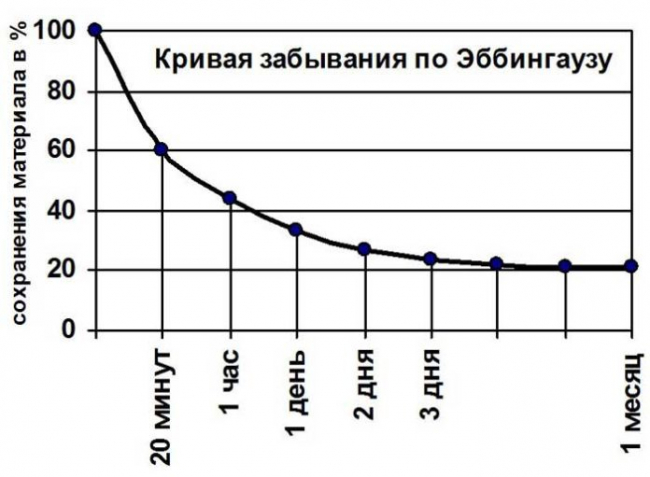 Согласно этой теории, по истечении 1 часа человек забывает 60% всей полученной информации. Через 10 часов – плюс еще 5%. Спустя 6 дней – еще 15%. После этого процесс забывания замедляется. И в мозгу остается лишь 20% того, что узнал человек.Учитывая затраты компаний на обучение, данные весьма печальные. Однако именно микрообучение может позволить отчасти побороться с процессом забывания. Проводя мини курсы в разном формате с повторяющейся информацией, можно хорошо и надежно закрепить полученные знания. Более того, микрообучение позволяет предупредить умственную усталость и снижение мотивации, которые часто наступают в ходе длительного обучения.2.Сокращение времени на обучениеОсновной проблемой, с которой сталкиваются сотрудники при прохождении обучения, является отсутствие времени. Благодаря коротким, но при этом емким по смысловой наполненности форматам, микрообучение позволяет изучать нужную информацию не отвлекаясь от основных рабочих задач и тратя на обучение не более 5% рабочего времени.3.Экономия ресурсов HR-специалистовОрганизация микрообучение занимает в разы меньше времени. На создание, оформление и запуск микрокурса не требуется тратить много рабочих часов, приглашать дорогостоящего тренера и т.д. При этом результат восприятия информации сотрудниками будет эффективнее.4.Сотрудникам удобнее учитьсяМикрообучение предполагает гибкость, оно адаптировано к использованию на мобильных устройствах, а значит его можно проходить откуда угодно: в метро, дома за чашкой чая, в спортзале и т.д. В отличие от традиционных методов обучения, такой формат намного удобнее в плане прохождения. Не нужно выделять специальный промежуток времени, можно получать знания где и когда угодно.Есть ли минусы?В любом методе обучения есть свои преимущества и недостатки. Одним из минусов микрообучения является поверхностность освещения информации. За короткий промежуток времени невозможно слишком глубоко донести тему до обучающихся. Поэтому сотрудники получают лишь самую основную информацию без деталей.Однако преимуществ микрообучения в разы больше и его однозначно стоит применять, как один из форматов.  Познавательный блокГоризонты познанияВеликое переселение народов. Кто куда переселился?Великое переселение народов – явление мировой истории, по сути, заложившее основу современной Европы. Речь идет о периоде в IV-VII веках, когда миграционные процессы захватили огромные пространства, а их результатом стало не только образование новых государств, но и окончательное уничтожение античного мира и начало эпохи Средневековья.В этой статье мы рассмотрим возможные причины и последствия Великого переселения народов, а также расскажем о том какие племена куда и когда переселялись.Причины миграцииОслабление Римской империи, которая в начале тысячелетия занимала практически всю территорию современной Европы, началось еще во II-III веках, когда племена готов мигрировали с севера к побережью Черного моря. В процессе этого перемещения они захватили римскую провинцию Дакия на Дунае, которая впоследствии стала одним из главных плацдармов для вторжений варварских племен в Римскую империю. О причинах миграции готов, как и последующих перемещений варварских племен, у историков нет единого мнения, чаще всего среди них называют:Изменения климата – так называемый «климатический пессиум», снижение температуры и повышение влажности в Европе.Проблема перенаселения на территории Скандинавии и других областей на севере Европы.Социальное расслоение – появление племенной верхушки, которой нужны были завоевания для поддержания своего статуса.Движение готов было началом большой миграции, но решающим ударом для Римской империи стали нападения гуннов, начавшиеся в IV веке. Откуда эти племена – историки окончательно не выяснили, но по общепринятой версии, это народ хунну, живший в степях к северу от Китая. Степные кочевники отправились на запад в поисках новых пастбищ, по пути вовлекая в движение другие племена и совершая набеги на приграничные территории Римской империи.Временный выход из ситуации власти Рима, к тому времени ослабленного политически и экономически, нашли в том, что разрешили варварским племенам селиться на границах на условиях несения службы в римской армии.Так начали появляться первые государственные объединения германцев (народов, говоривших на языках германской группы). Некоторые из них распадались на отдельные ветви. Например, готы, «запустившие» процесс переселения, распались на остготов, поселившихся в Центральной и Восточной Европе, и вестготов, которые осели в Западной Европе и на Пиренейском полуострове.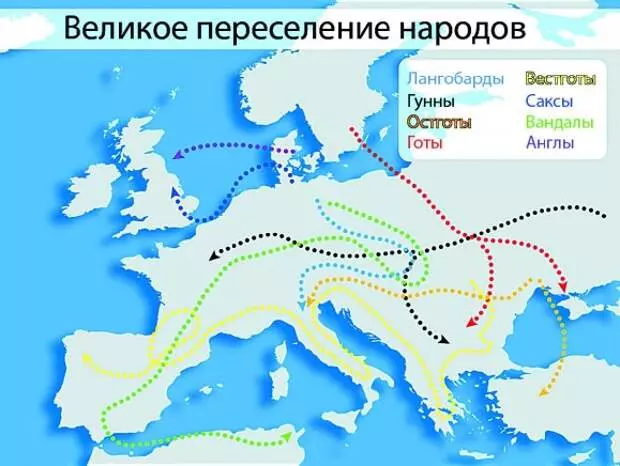 Основные события. Кто куда и когда переселялся.Историки разделяют весь период Великого переселения народов на три этапа – германский, гуннский и славянский.Германский этап, II-IVвекаПериод перемещения германских племен из Северной Европы на юг. Его основные события:Маркоманские войны 166-180 годов. Племена маркоманов, жившие в верхнем течении Рейна (река на западе Европы), вторглись в придунайские провинции Рима вместе с лангобардами и некоторыми другими племенами.238 год – готы начинают совершать набеги на Черноморское побережье.Конец III века – на территорию Римской империи вторгаются алеманы, франки, вандалы, саксы.375 год – начинается вторжение гуннов, под натиском которых готы разделились на восточных и западных.378 год – сражение под Адрианополем, в котором гунны, готы и другие племена нанесли крупное поражение армии Римской империи.Гуннский этап, IV-V векаСобытия этого периода определяются продвижением гуннов с востока, в которое были вовлечены многие другие племена, образовывавшие на римских землях свои королевства. На этом этапе Рим терпит поражение в 410 году, когда готы, которыми руководил вождь Аларих, штурмом взяли Вечный город.В 451 году состоялась битва на Каталунских полях (территория современной Франции) между союзной армией римлян, франков, готов и гуннами, которых возглавлял Атилла. Продвижение гуннов было остановлено, однако, как показали последующие события, это уже не могло спасти Рим.Славянский этап, VI-VII векаГлавными действующими лицами в формировании Европы становятся славянские племена, прародителями которых были скифские кочевники. В V веке начинает складываться общеславянский язык под влиянием как европейских, так и кочевых азиатских племен.Славяне завершили Великое переселение народов, расселившись в Восточной, Центральной и Юго-Восточной Европе. Решающим событием этого периода стал 476 год, когда Западная Римская империя пала, а на территории восточных провинций некогда великого государства, подчинившего себе практически всю Евразию, образовалась Византия, ставшая центром распространения христианства.Новые государства ЕвропыЭтническая принадлежность многих племен, участвовавших в Великом переселении, до сих пор остается спорным вопросом. Историкам точно известны направления передвижения лишь части племен, которые образовали новые государства на европейском континенте:Вестготское королевство, основанное вестготами – частью распавшегося готского племенного союза. Находилось на территории нынешнего французского региона Бордо.Королевство остготов со столицей в городе Равенна, это нынешняя территории региона Эмилия-Романья в Италии.Франкское государство, одно из самых могущественных в средневековой Европе. Образовано франками, жившими изначально в низовьях Рейна и завоевавшими соседние территории. Государство франков занимало значительную площадь в Центральной и Западной Европе.Кельтские королевства, образованные на острове Британия кельтами. Это племена, жившие на территории сегодняшних Бельгии, Франции, Австрии, Чехии и некоторых других европейских государств.Королевство лангодбардов. Образовано в среднем течении Дуная племенами, мигрировавшими с низовьев Эльбы. Было завоевано франкским королем Карлом Великим.Королевство свевов на территории современной Испании и частично Португалии. Государство образовали племена, пришедшие из Северной Европы и с верховьев Рейна.Королевство вандалов находилось на островах Корсика и Сардиния, а также частично на территориях Алжира, Туниса. Создано племенами, пришедшими со Скандинавского полуострова.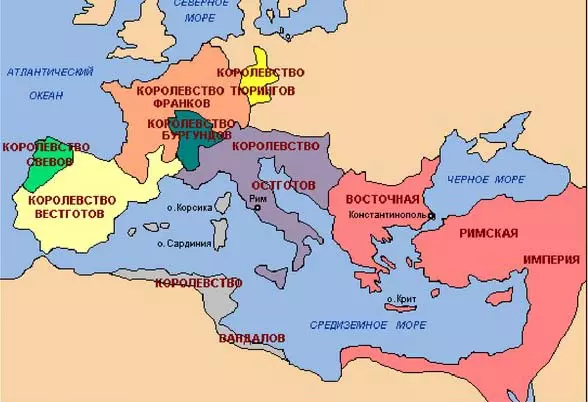 В отличие от Западной Римской империи, которая рухнула в результате набегов германских племен, Восточная не только выстояла, но и укрепилась. На ее территории образовалось государство Византия, которое существовало еще почти тысячу лет, вплоть до падения столицы – Константинополя – под натиском Османской империи в 1453 году.ПоследствияВеликое переселение народов стало границей между историческими периодами Античности и Средневековья и изменило весь ход европейской истории:Благодаря Великому переселению на континенте появились новые государства, и именно в этот период были заложены географические очертания современной Европы.Во время этих событий начали формироваться все европейские языки.Стремительно распространялось христианство, которое стало государственной религией в большинстве новых государств.Появилось новое могущественное государство – Византия.В глобальном историческом масштабе, с точки зрения количества участников это переселение не такое уж «великое». Известно, например, что в III веке до н.э. происходила более глобальная миграция народов из восточноевропейских регионов в западноевропейские. Однако для Европы именно миграции IV-VII стали решающими, поскольку вызвали последствия, определившие всю дальнейшую историю континента.Анекдоты, цитаты, афоризмыУ бомжа спрашивают: — Каково это — каждый день унижаться ради копеек, чтобы продлить свое никчемное существование? — Не знаю, я ведь никогда не работал менеджером... ***Идет суд. Судят хирурга, изнасиловавшего уборщицу. Судья спрашивает хирурга: 
- Как вы могли так сделать с бедной женщиной? Вы, уважаемый врач!!! 
- А что я? Я бедный врач, я так много работаю, трое суток не спал, 
руки в крови... Мне нужна была разрядка, я увидел что-то стоит - вот 
и воспользовался... да и не сопротивлялась она. - Дорогая женщина - расскажите, что вы думаете об этом? - Я помыла первый этаж, помыла второй. Пошла на третий, нагнулась, выжимаю тряпку - и тут сзади как... - Вы не могли убежать?!! - Куда, по помытому???!!!***Я многим монархистам предлагал пойти ко мне в крепостные. Не хотят, все себя дворянами видят.***— С вами говорит специалист по безопасности банка. Нам необходимо защитить ваш счёт от несанкционированного доступа. Возьмите, пожалуйста, карту. — Спасибо, взял. — Продиктуйте номер. — 10. — Дальше? — Всё. — Назовите номер на карте целиком. — 10. — Что у вас за карта? — Десятка треф. ***- Ты сильный! Ты справишься!- Я умный! Я даже пробовать не буду!***Фраза "Может, ты и прав" означает, как правило, "Ты, ясен пень, ерунду несешь, но переубеждать тебя нет ни сил, ни желания".***Женщины как доступный кредит: отличные условия, красивая реклама, из документов только паспорт, потом всю жизнь должен. ***Афоризмы"Стоит только иначе взглянуть на вещи, и жизнь потечёт в ином направлении" (А. Шопенгауэр)."Кто не стучится — тому не открывают. Кто не пробует — у того не получается" (Ошо)."Успех следует измерять не столько положением, которого человек достиг в жизни, сколько теми трудными жизненными ситуациями, какие он преодолел, добиваясь успеха" (Б. Вашингтон)."Если ты не знаешь, чего хочешь, ты в итоге останешься с тем, чего точно не хочешь" (Ч. Паланик)."Помни, что жизнь — как езда на велосипеде: если тебе тяжело — значит ты идёшь на подъём!" (У. Баффет)."Самая великая победа в жизни — победа над своим негативным мышлением" (Сократ)."Время — это способ, которым Вселенная проверяет наши желания на истинность. Наверное, поэтому мы почти никогда не получаем все сразу" (Э. Сафарли)."Если ты собираешься в один прекрасный день создать что-то великое, помни — один прекрасный день — это сегодня" (С. Спилберг)."Делай, что можешь, с тем, что у тебя есть, и там, где ты находишься" (Т. Рузвельт).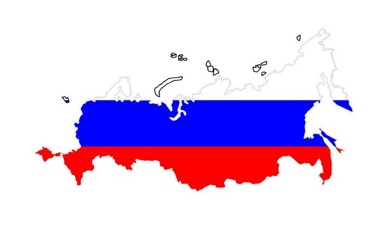 ПОЛИТИЧЕСКАЯПАНОРАМАБюллетень подготовлен по материалам: общественно-политических журналов («Политический класс», «РБК», «Политический журнал», «Кто есть кто», «Россия-XXI», «Эксперт», «Трибуна», «Секрет фирмы», «Российская Федерация», «Бизнес», «Искусство управления», «Россия в глобальной политике», «Большая политика», «Карьера», «Континент», «Bisnessweek» и другие – всего более 30); электронных версий свыше 40 общероссийских газет и стран ближнего зарубежья; около 90 сайтов Интернет; а также на основе собственных источников информации.